Обратные тригонометрические функции.Задание: сделать конспект лекции, выучить термины и свойства, про решать самостоятельные задания, скинуть фото написанных от руки конспектах и заданий по данной теме!!!Арксинус.Определение.Арксинусом числа α называется такое число из отрезка , синус которого равен α.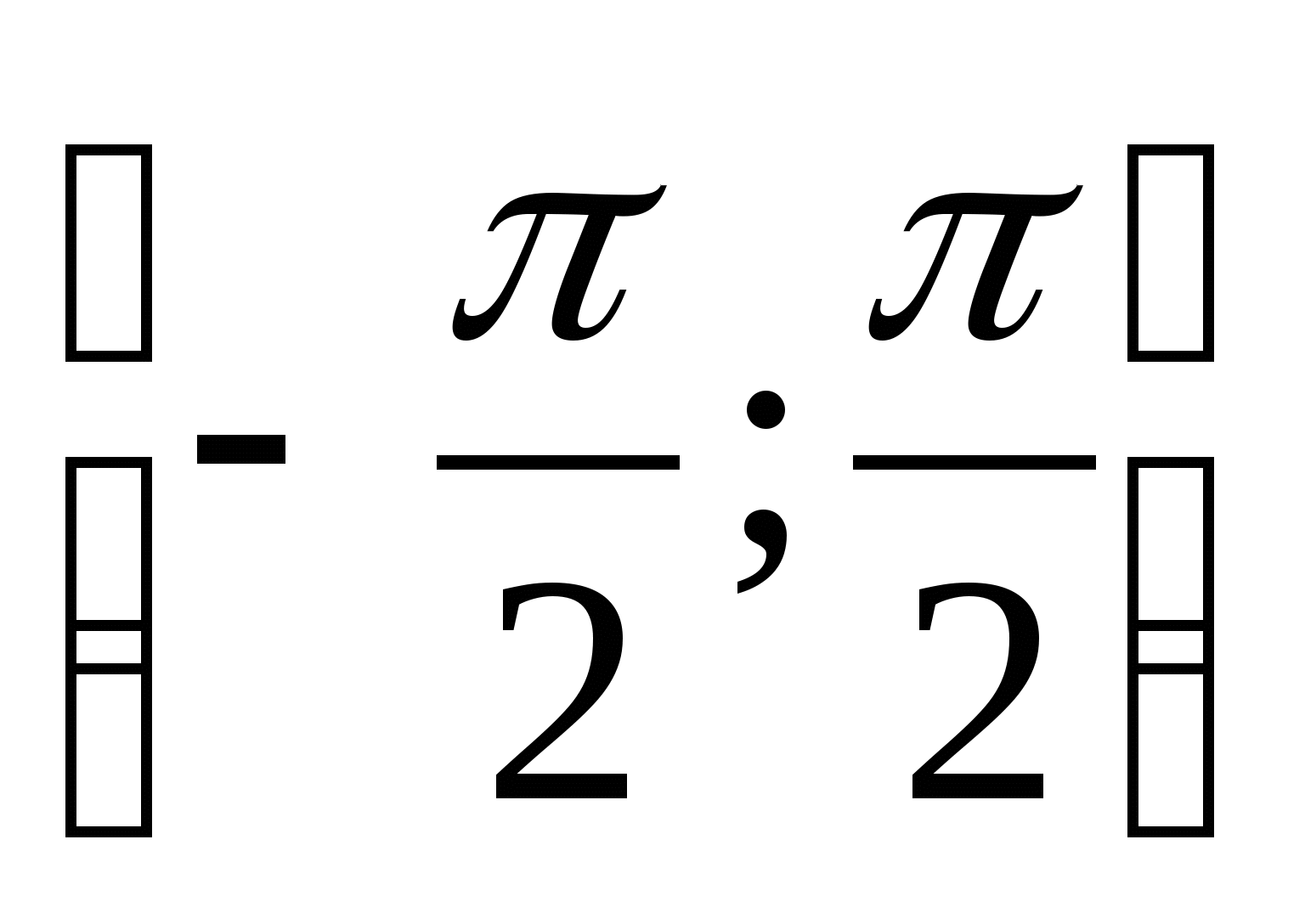 Упражнения с решениями.Пример 1. Вычислите: а) ; б) .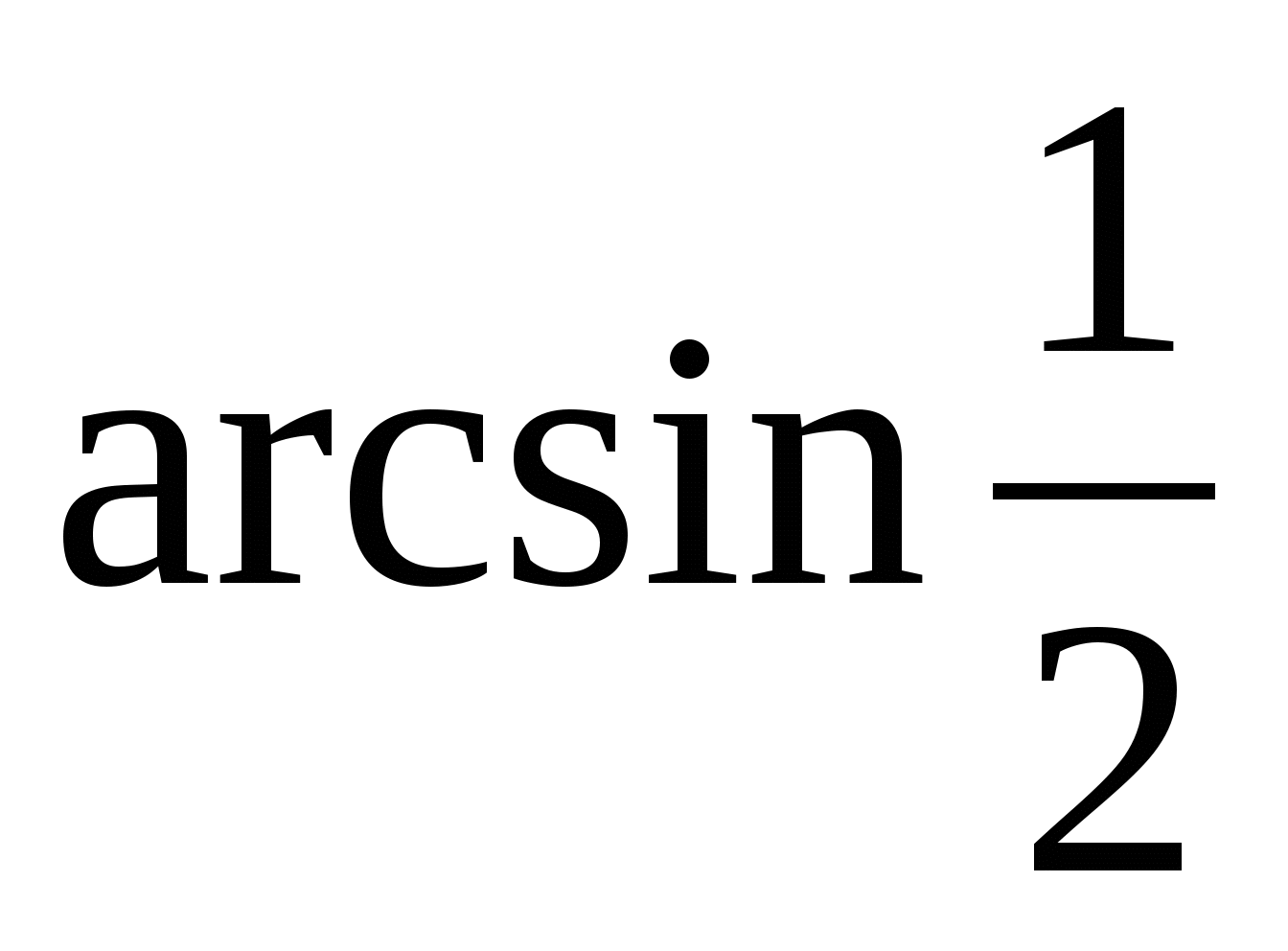 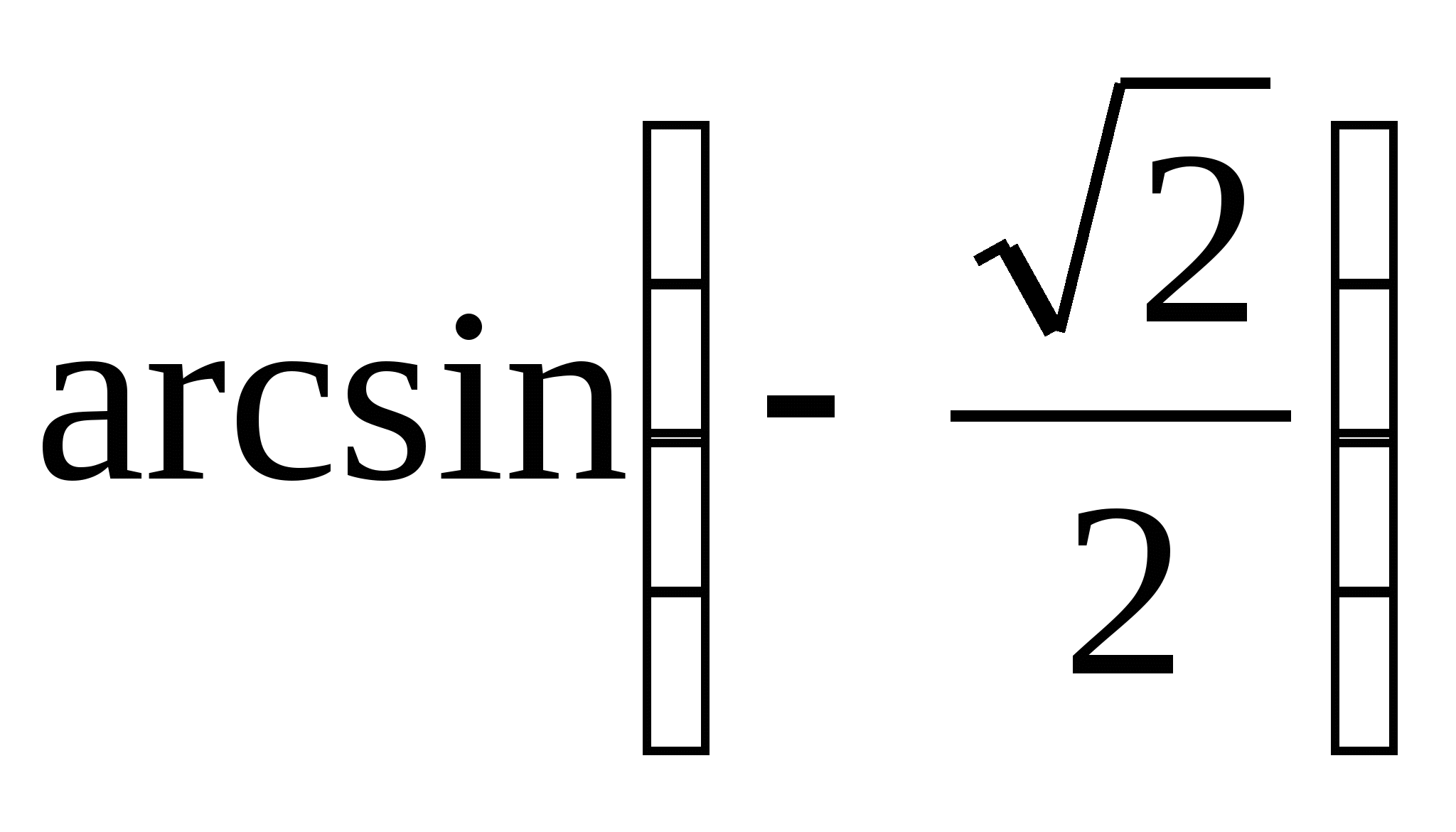 Решение. а) Так как  и , то .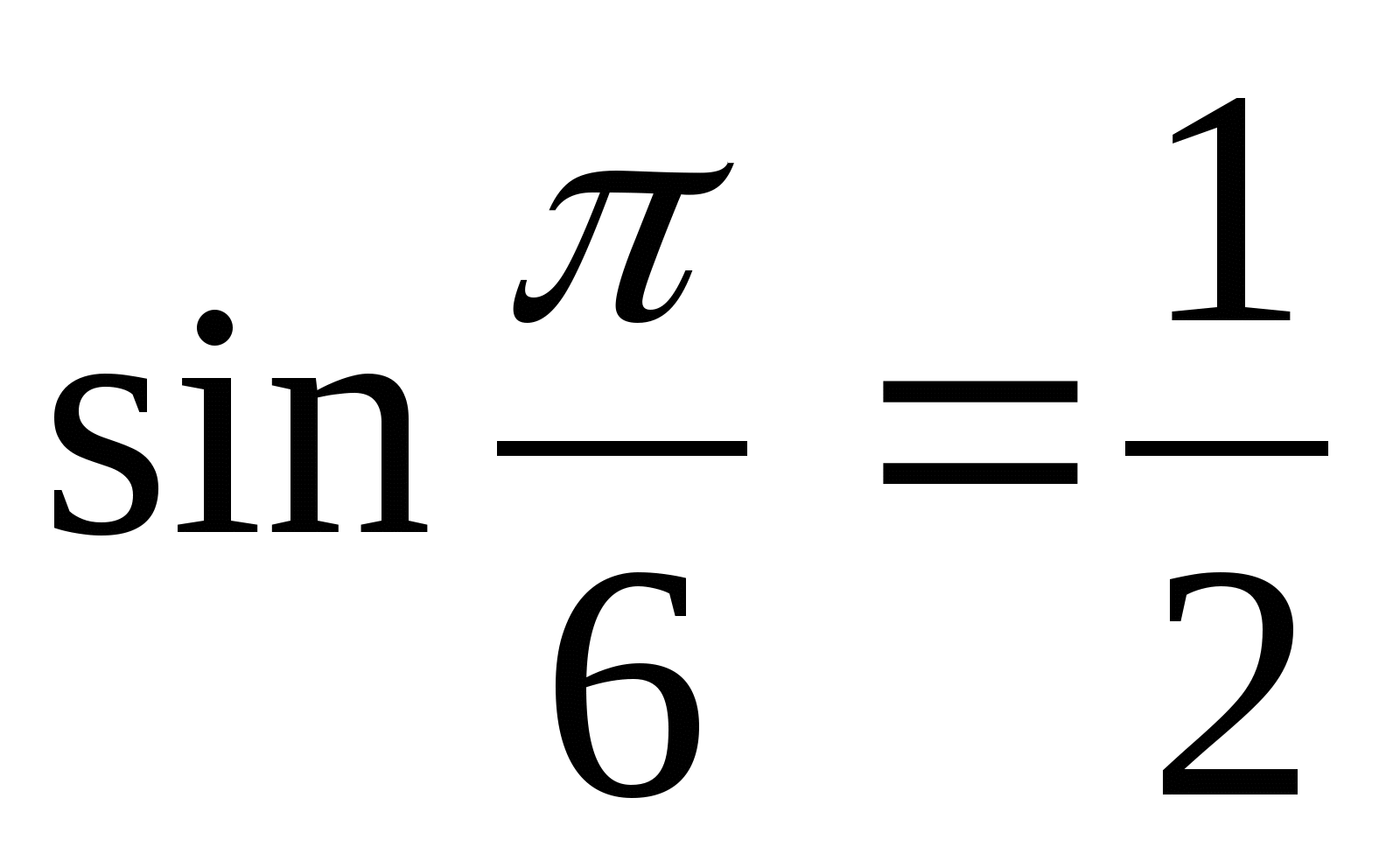 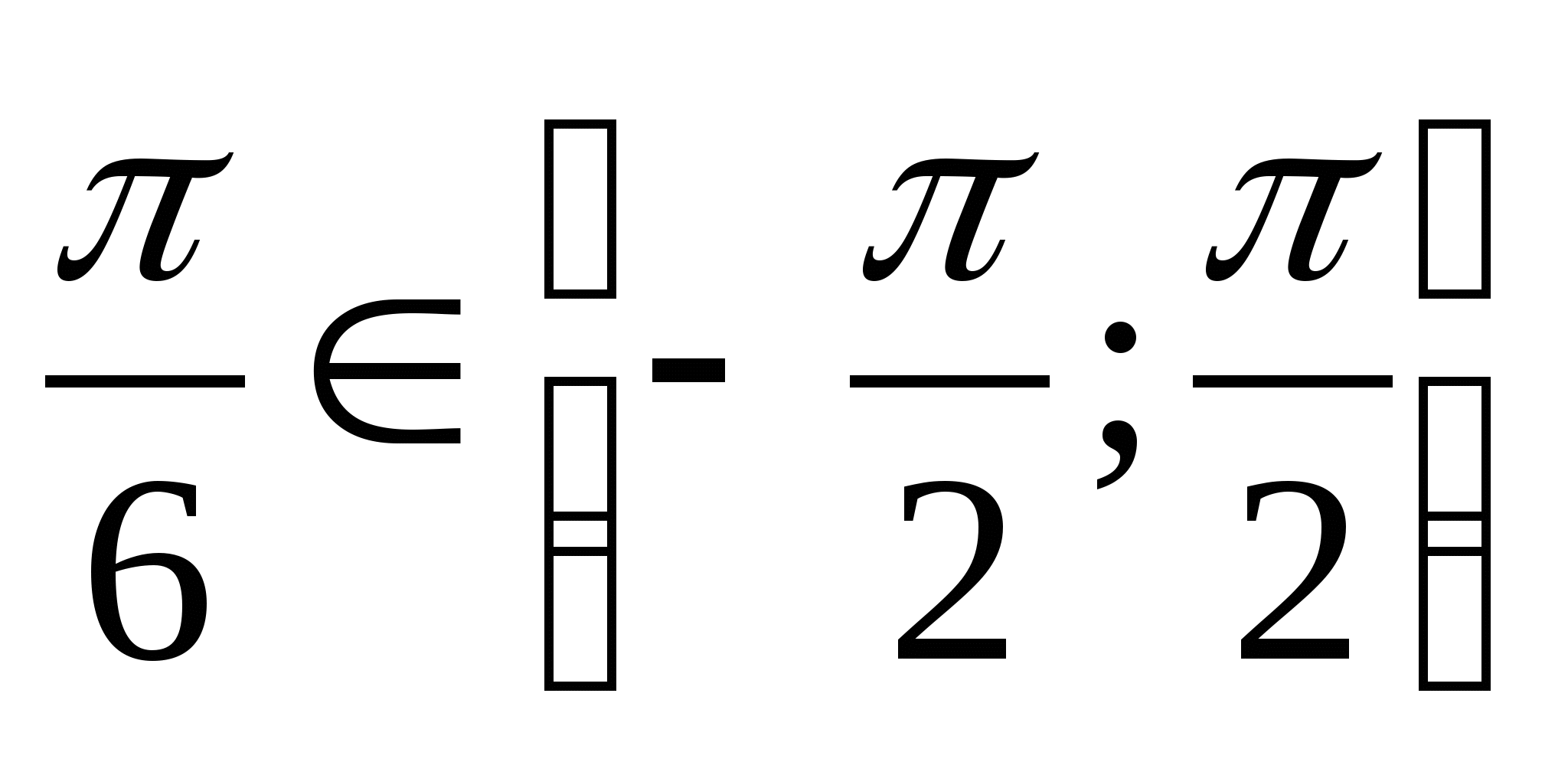 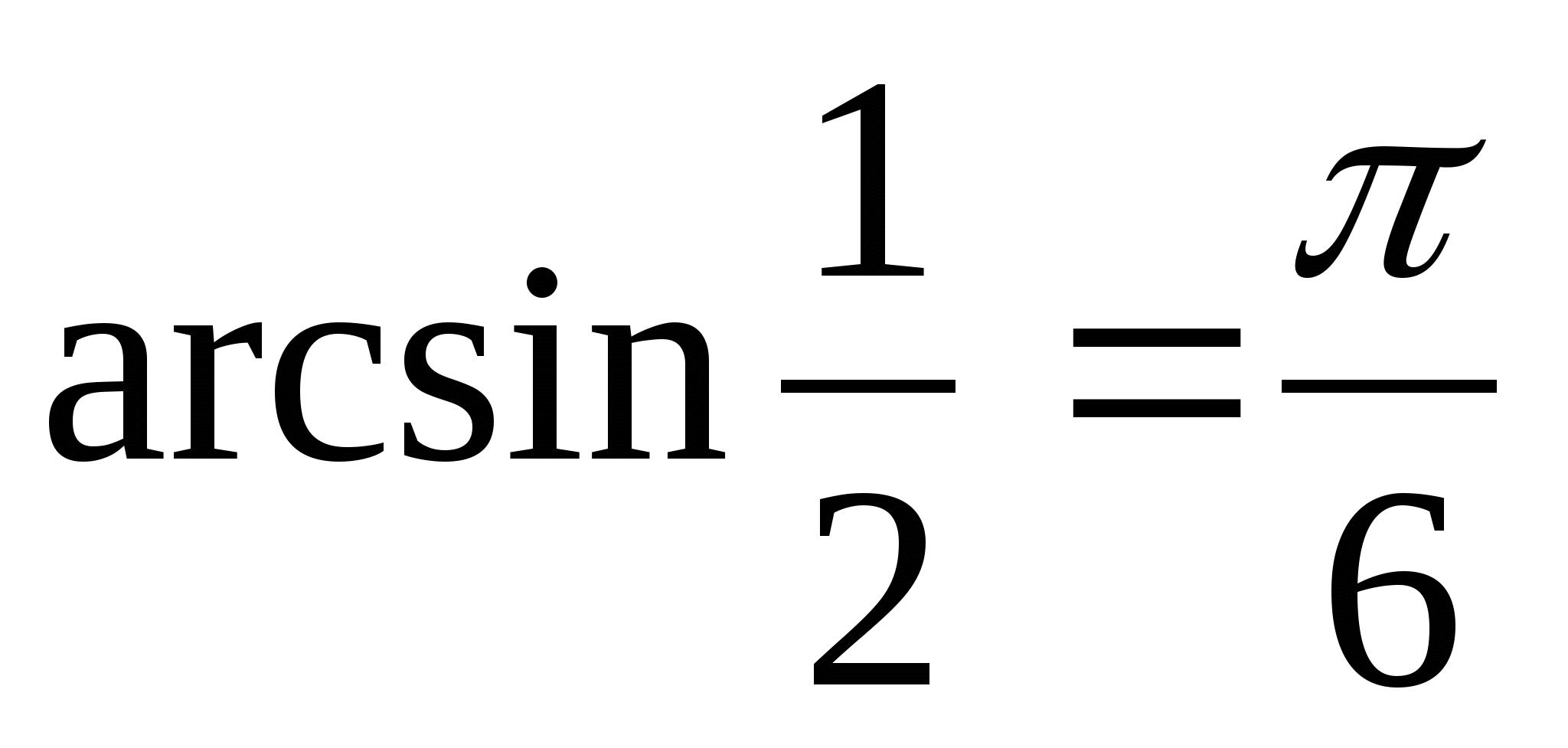 б) Так как  и , то .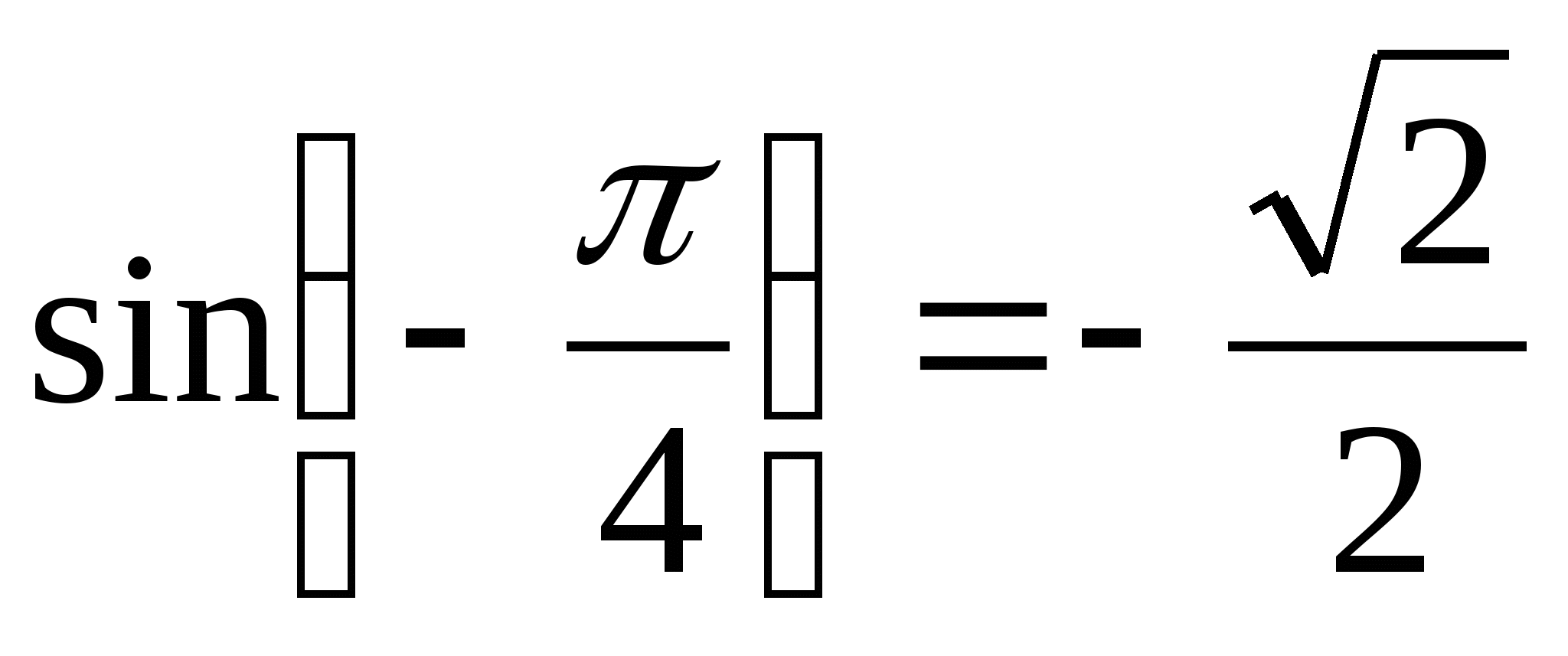 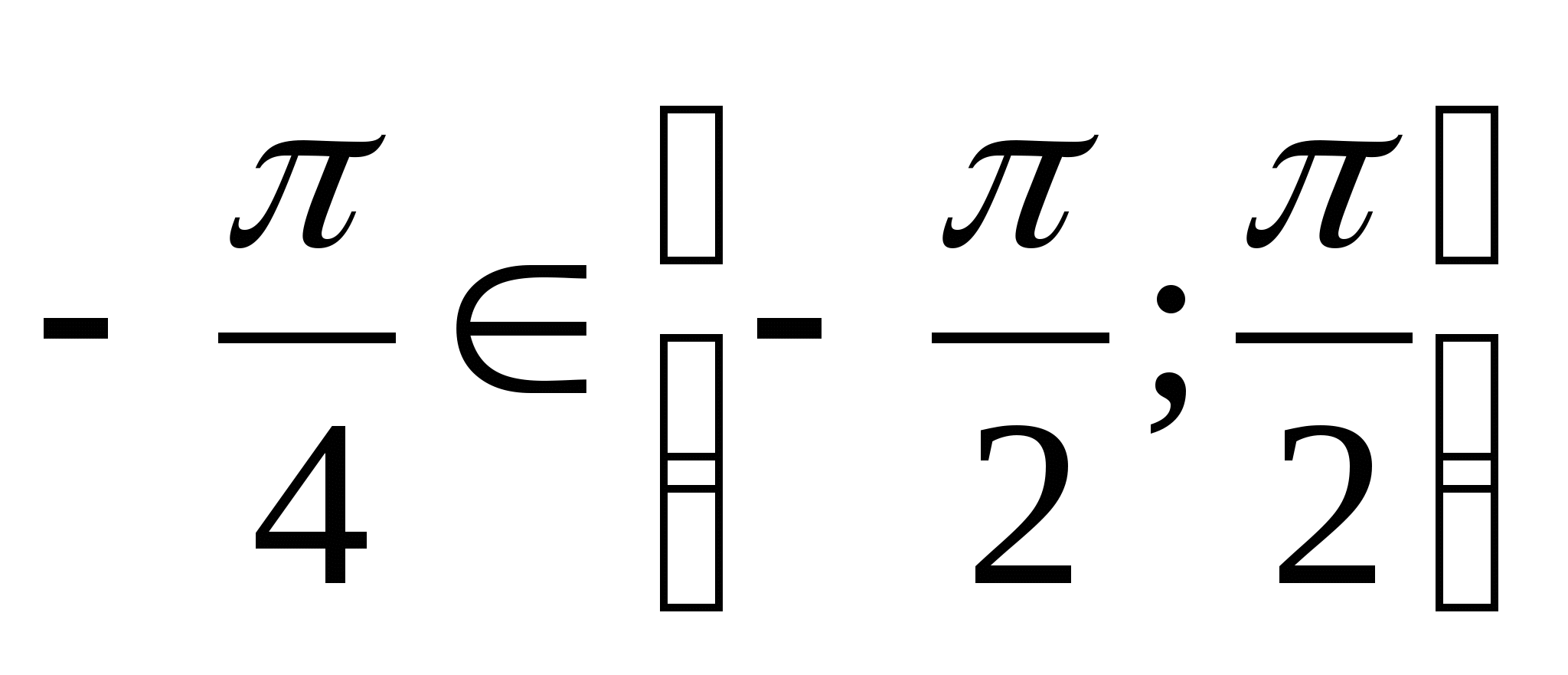 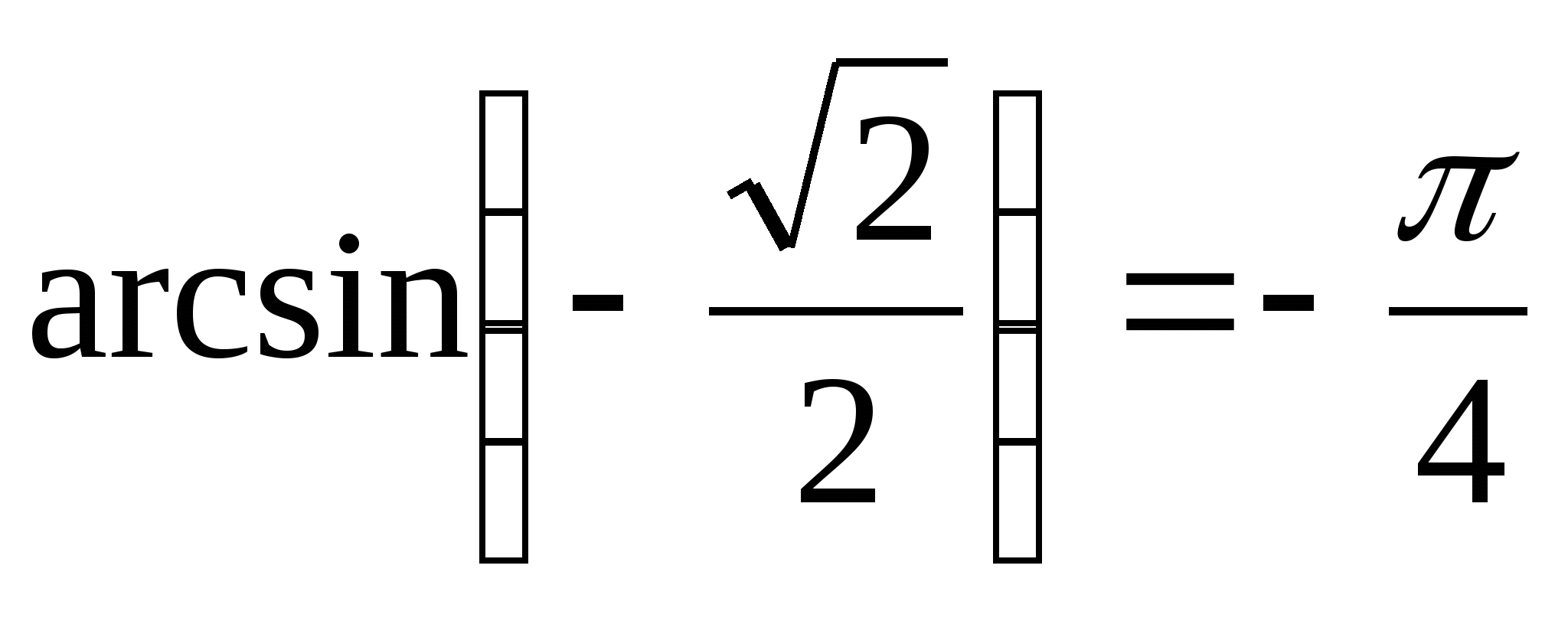 2. Арккосинус.Определение.Арккосинусом числа α называется такое число из отрезка , косинус которого равен α.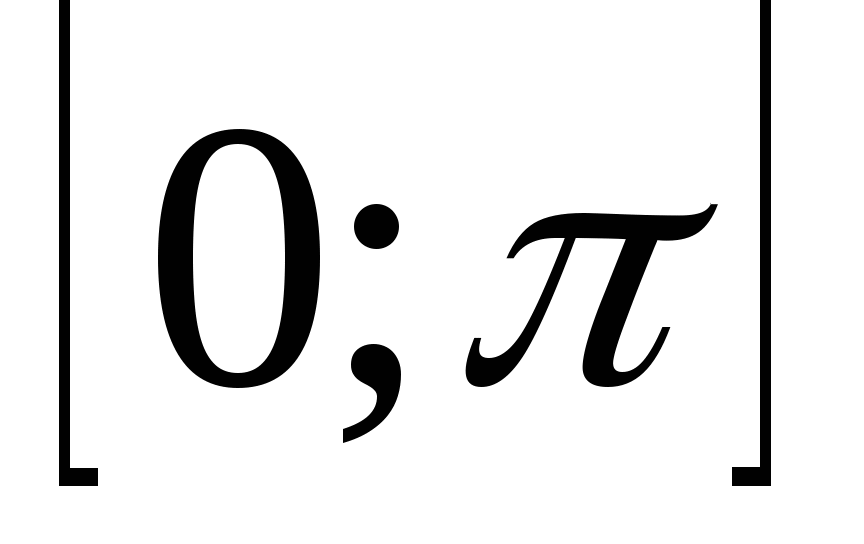 Упражнения с решениями.Пример 2. Вычислите: а) ; б) .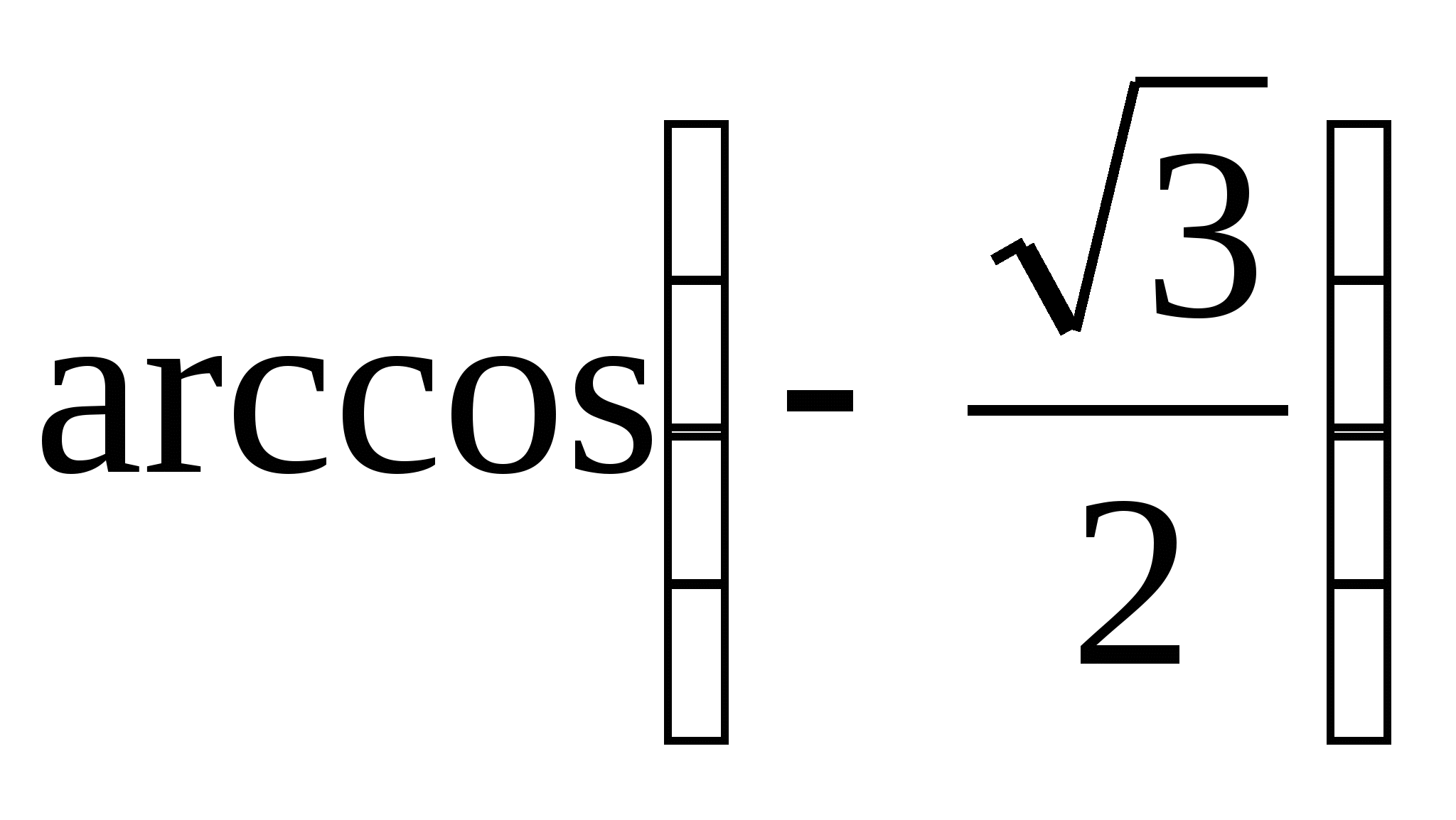 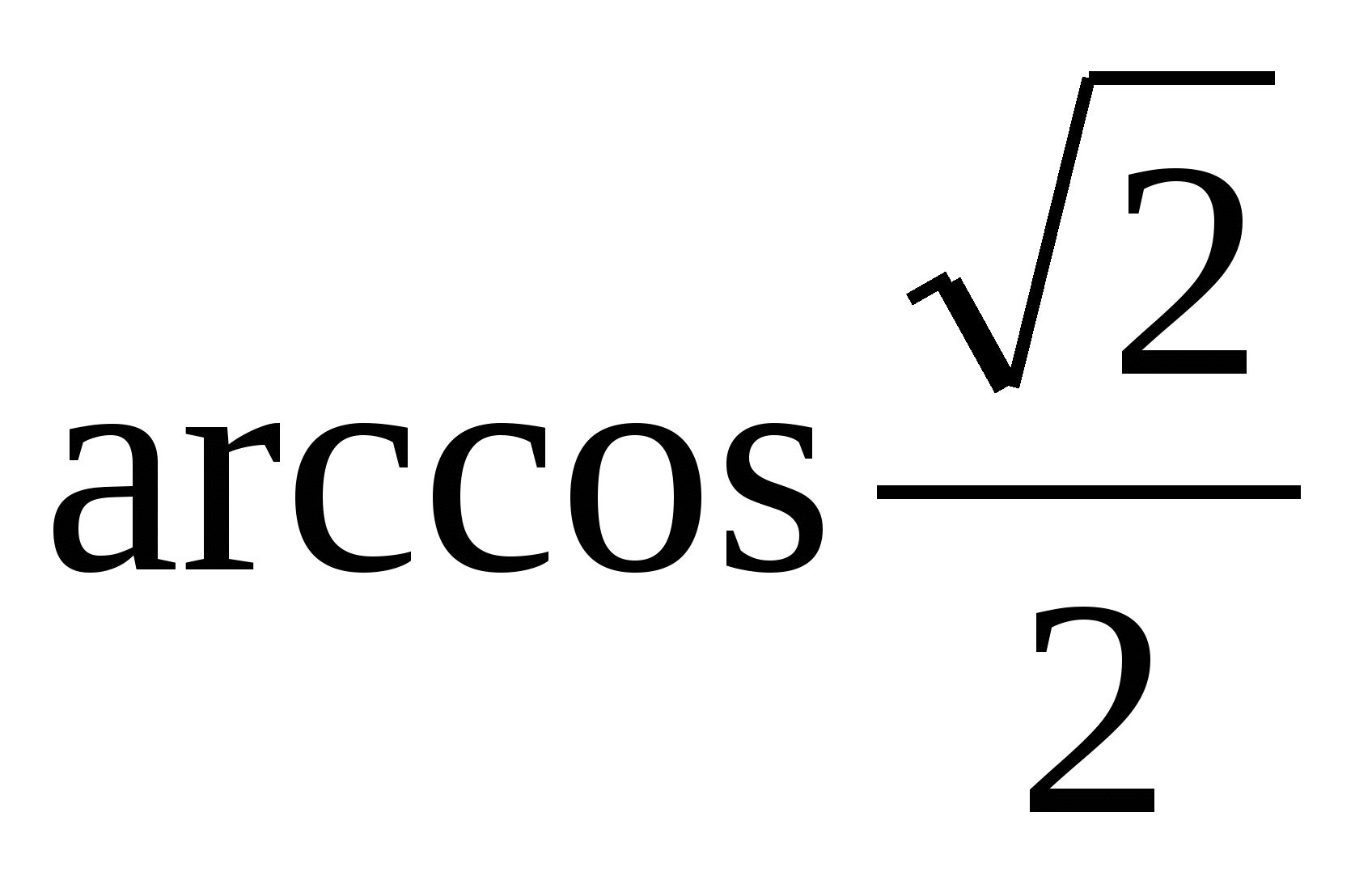 Решение. а) Так как  и , то .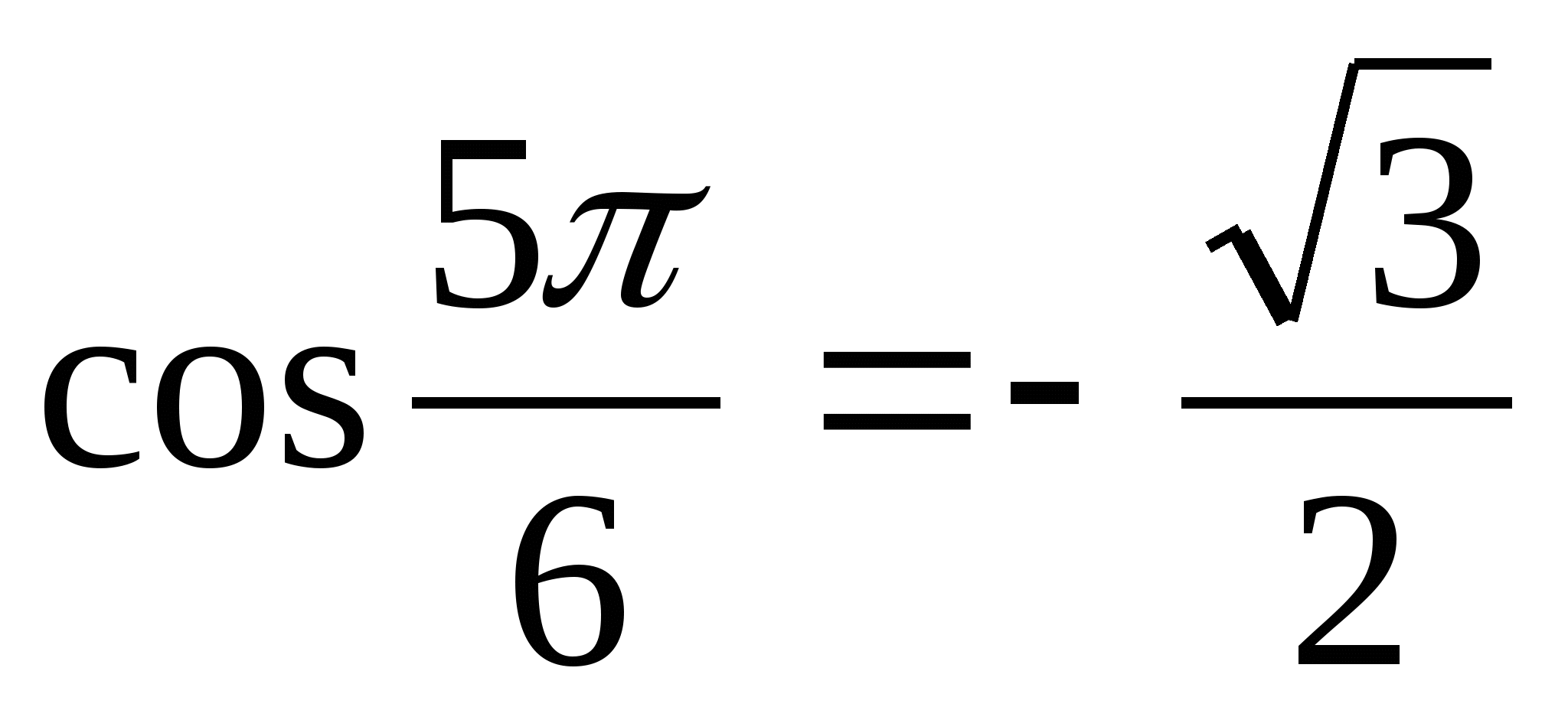 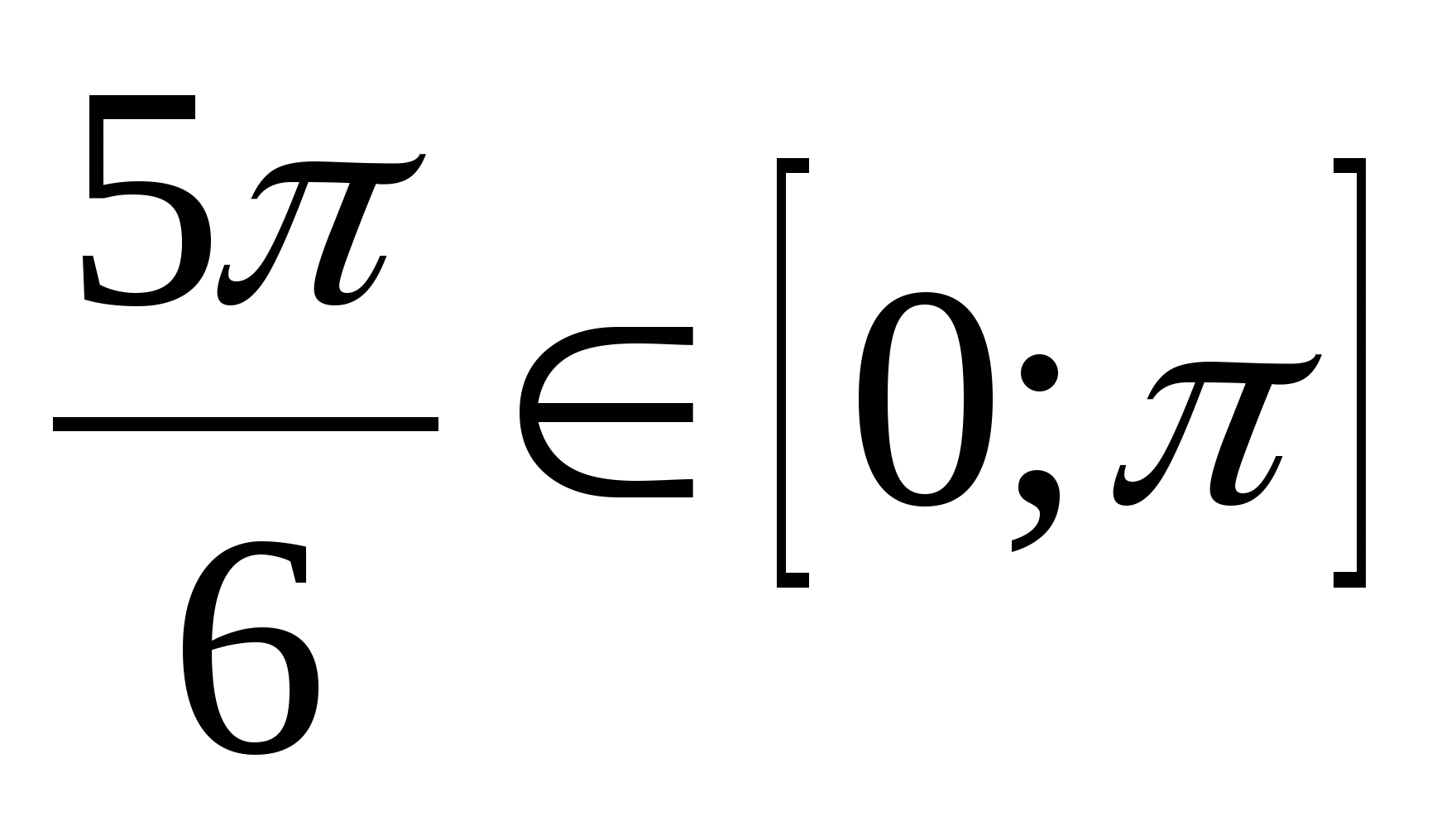 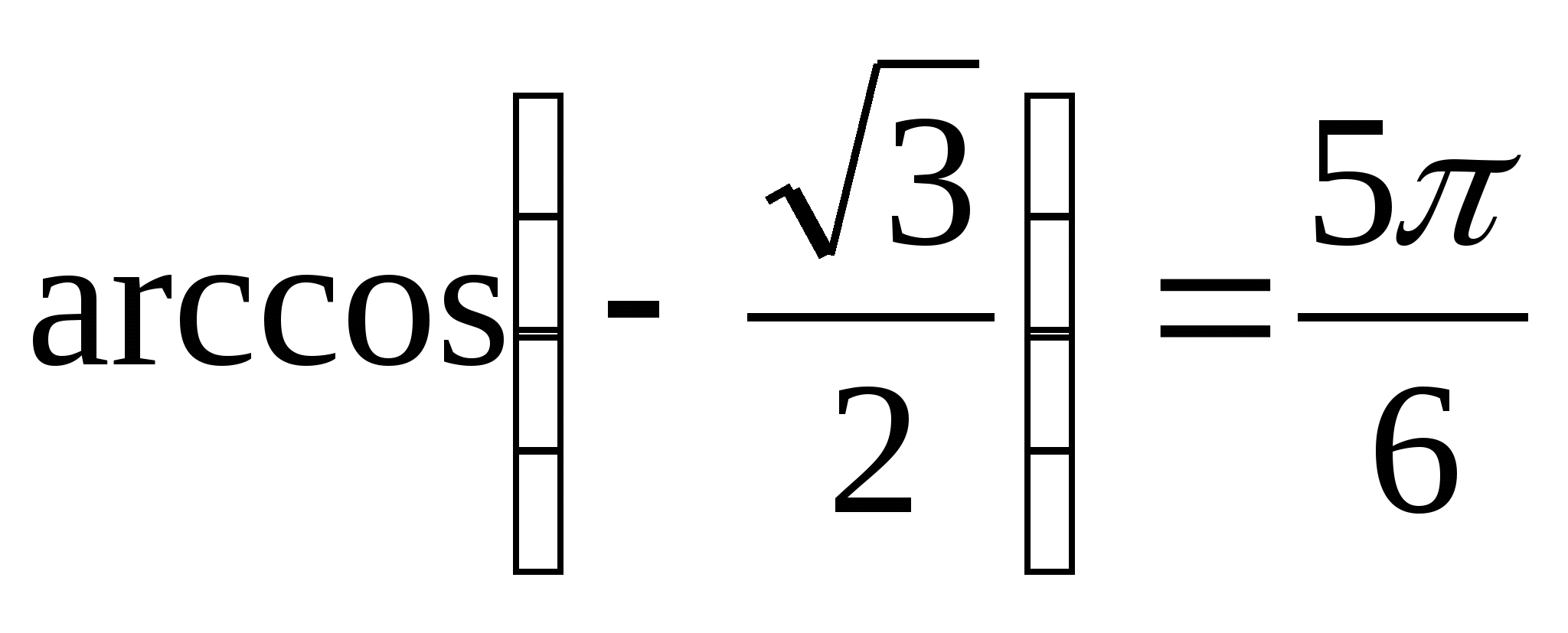 б) Так как  и , то .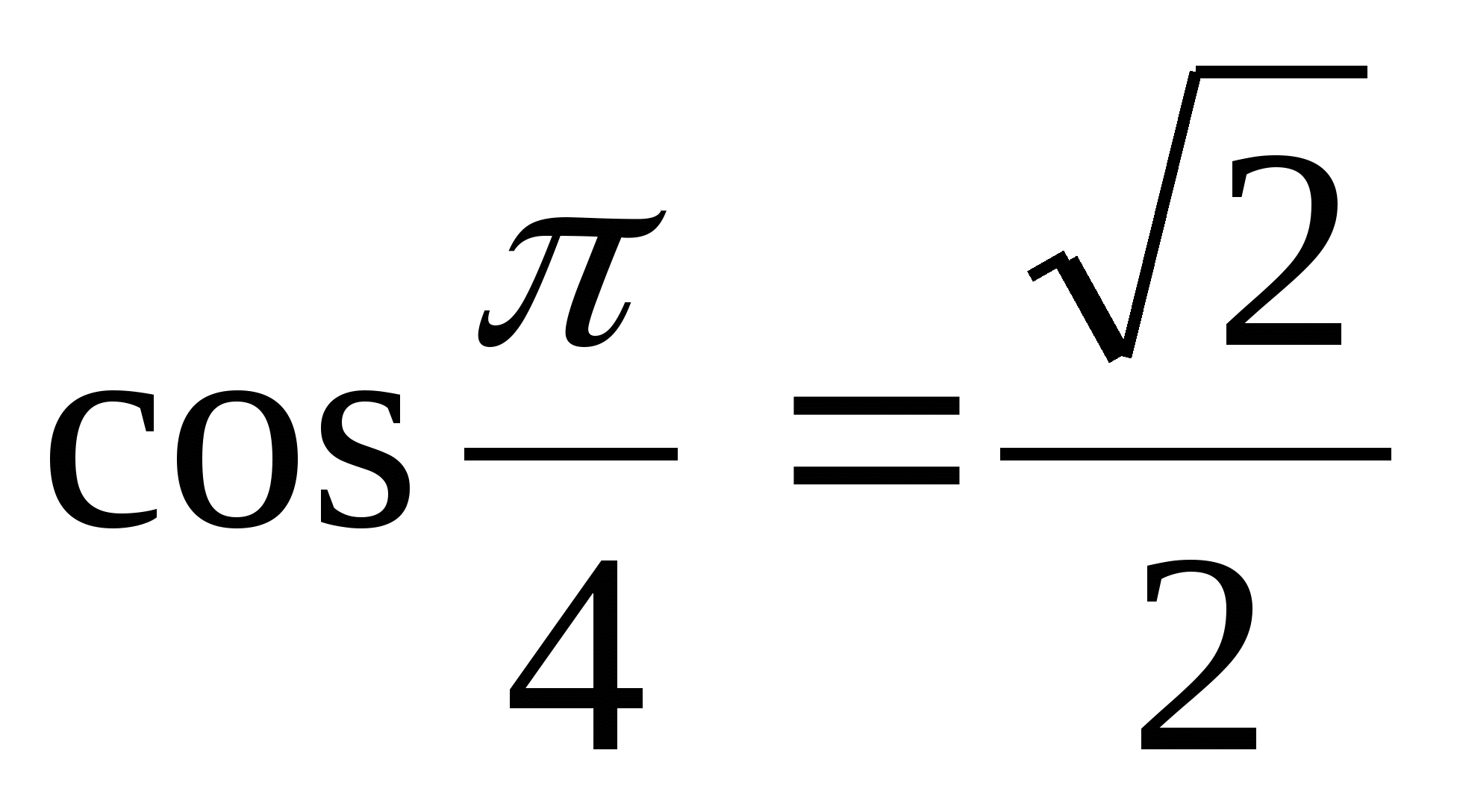 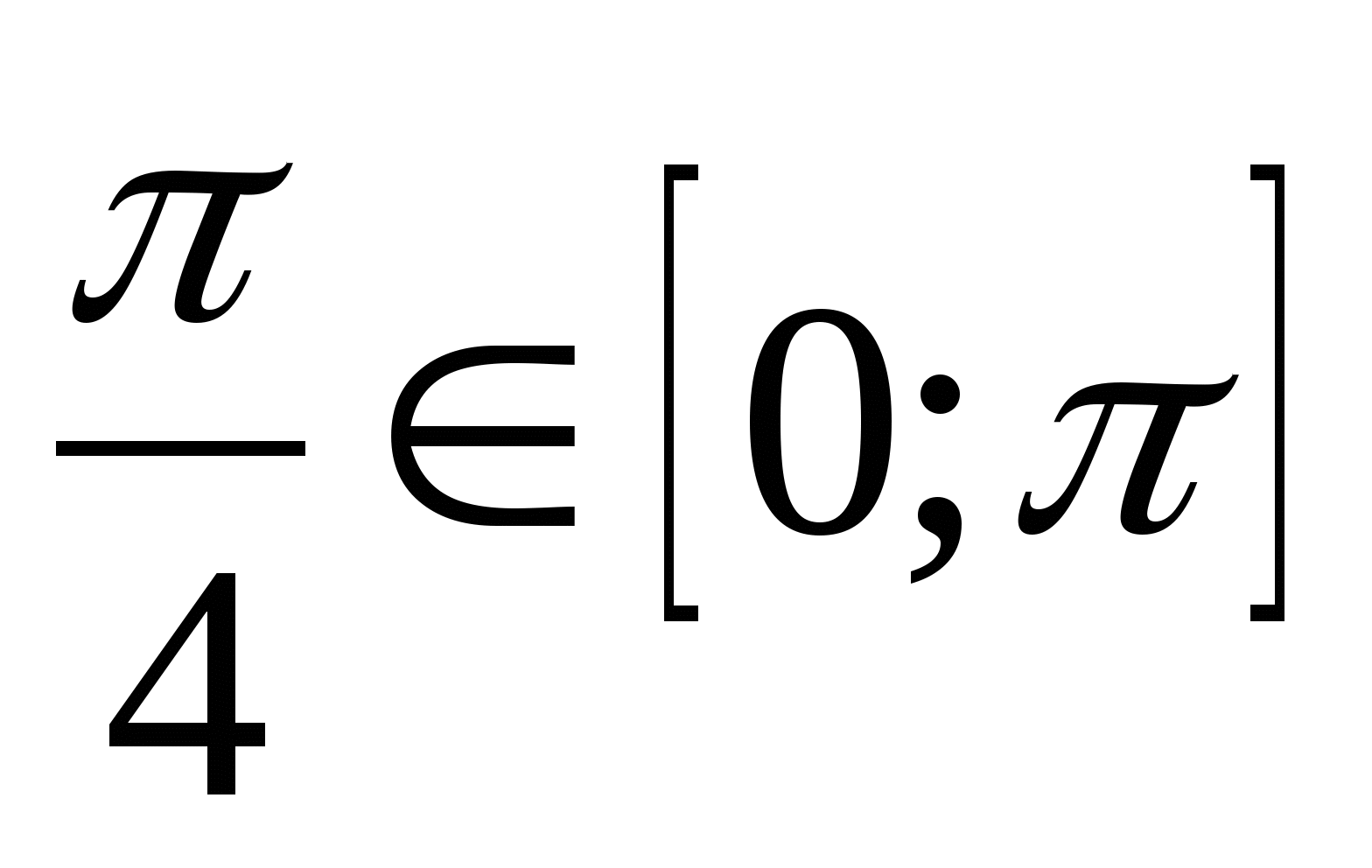 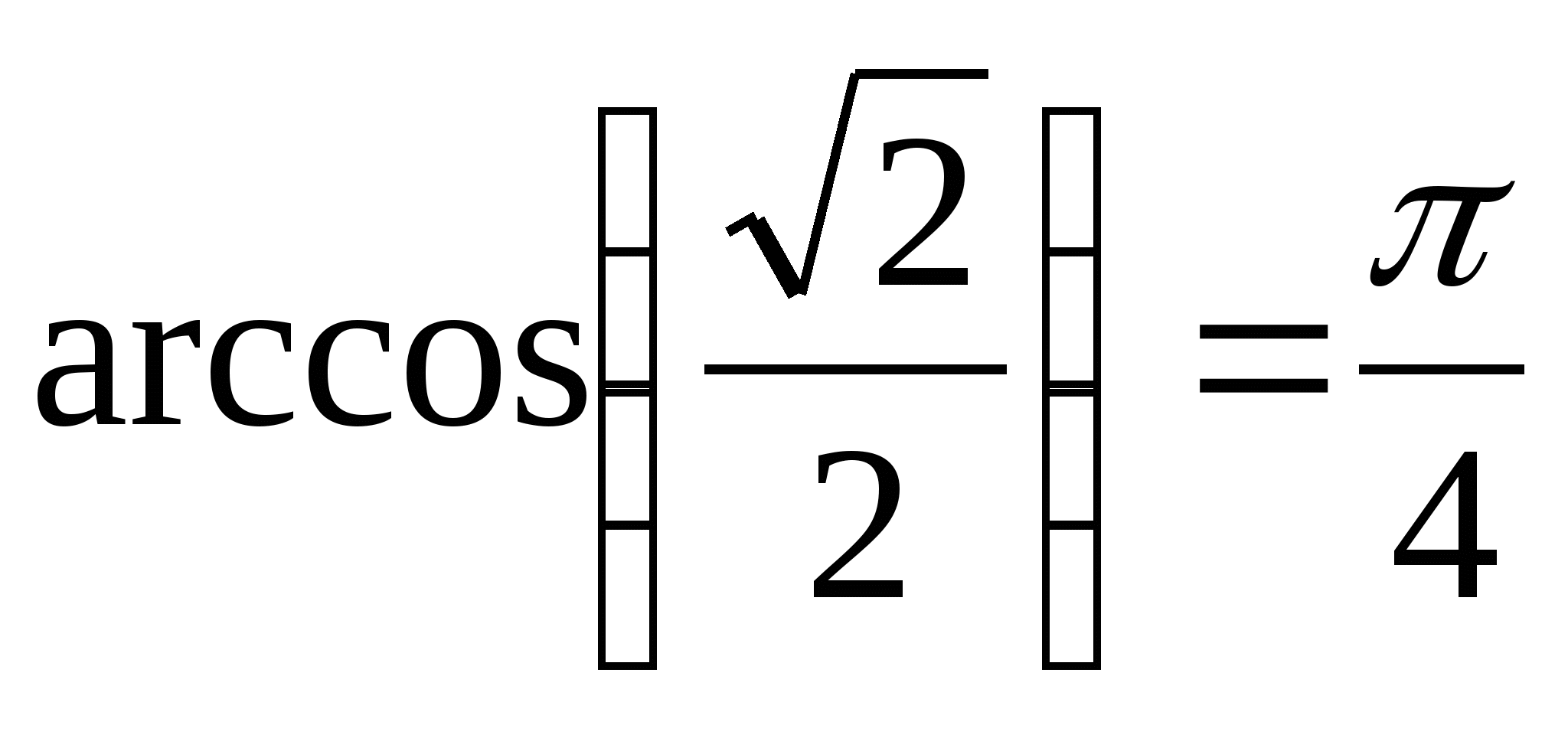 3. Арктангенс.Определение.Арктангенсом числа α называется такое число из интервала , тангенс которого равен α.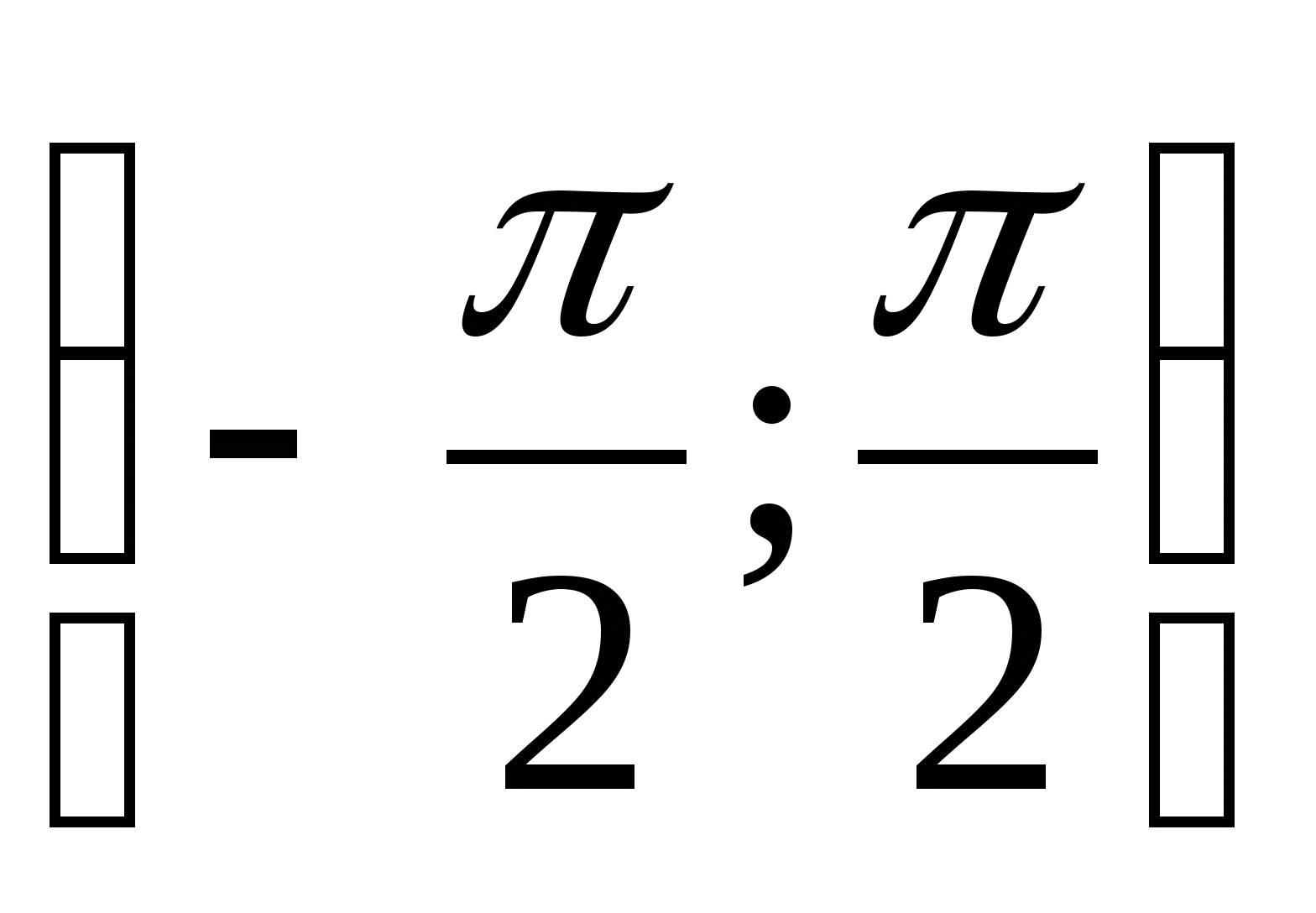 Упражнения с решениями.Пример 3. Вычислите: а) ; б) .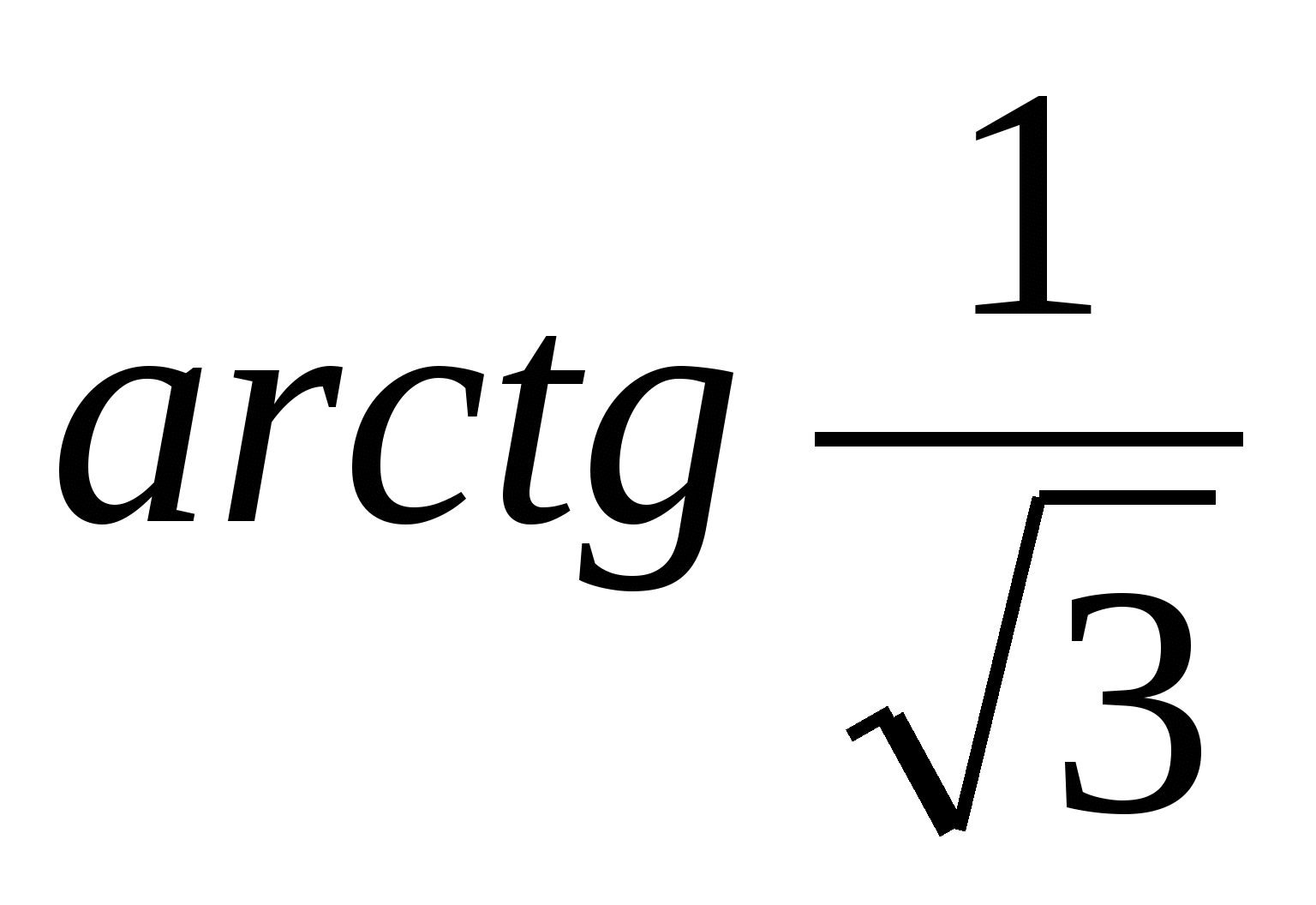 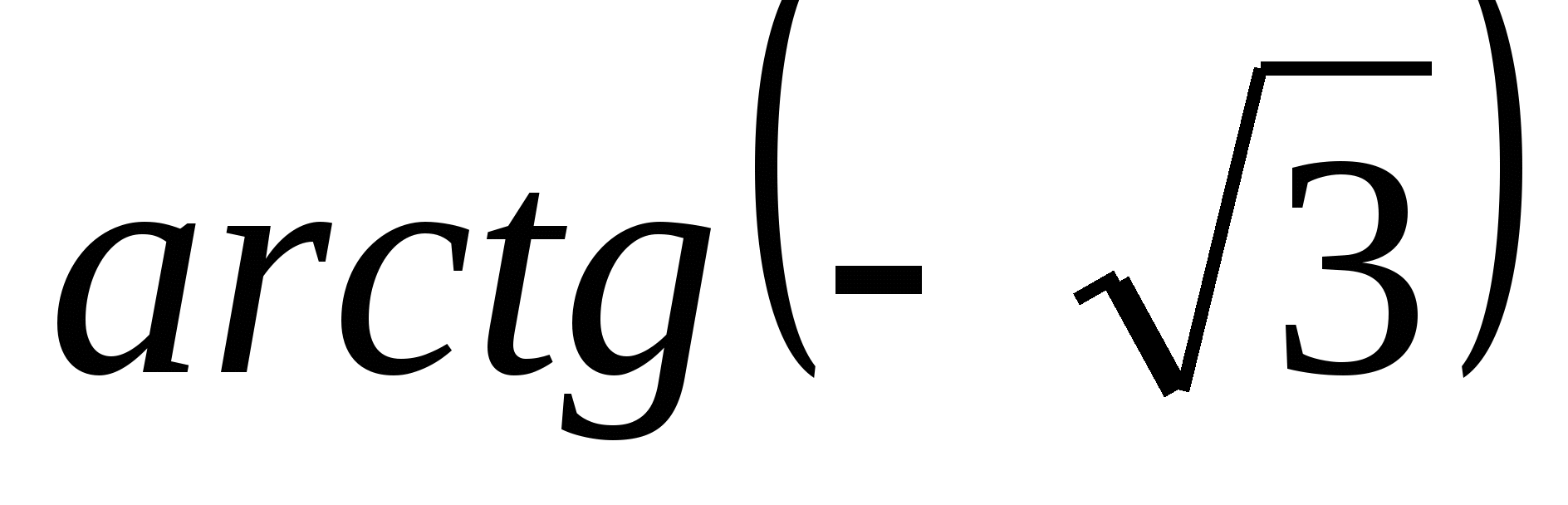 Решение. а) Так как  и , то .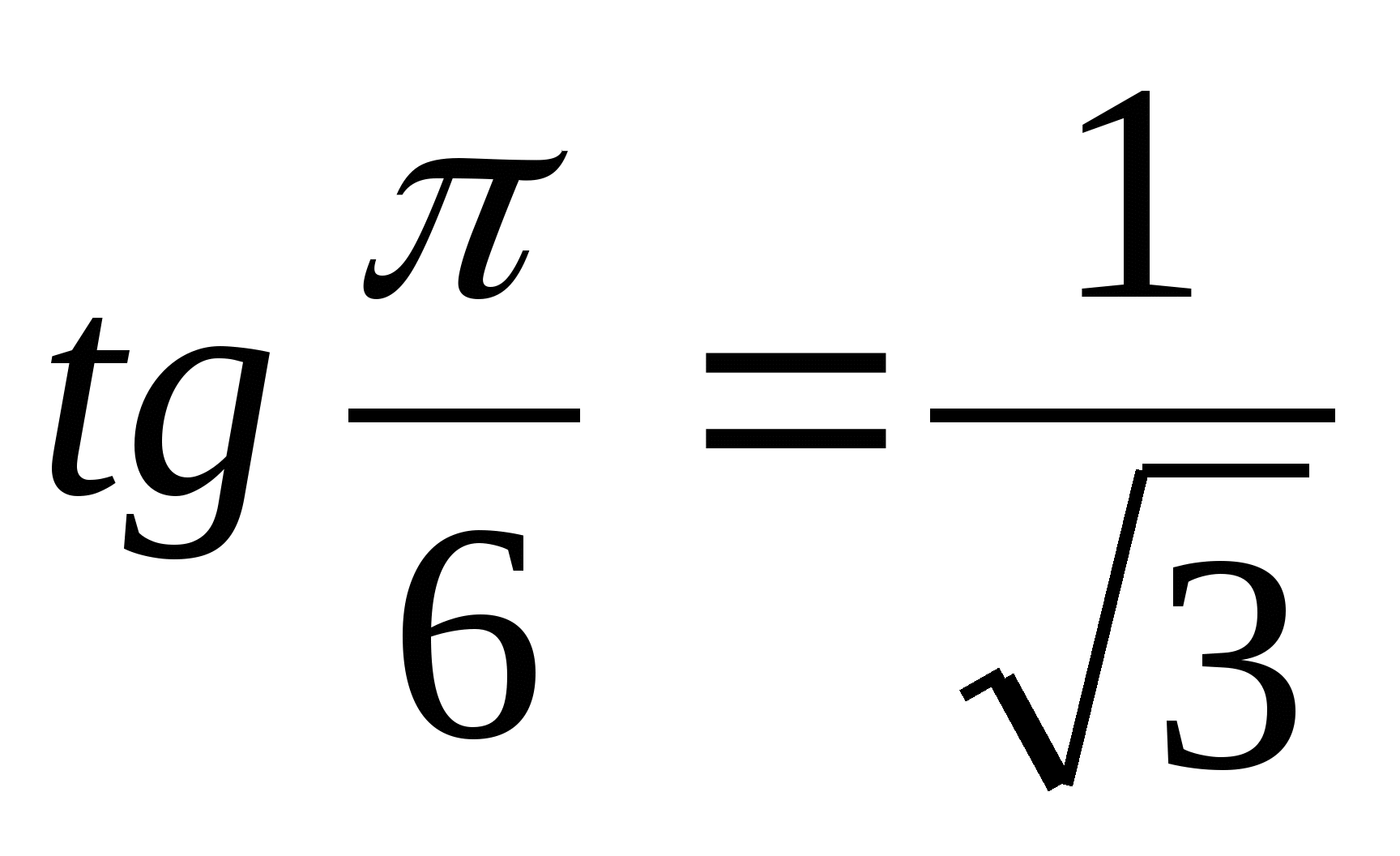 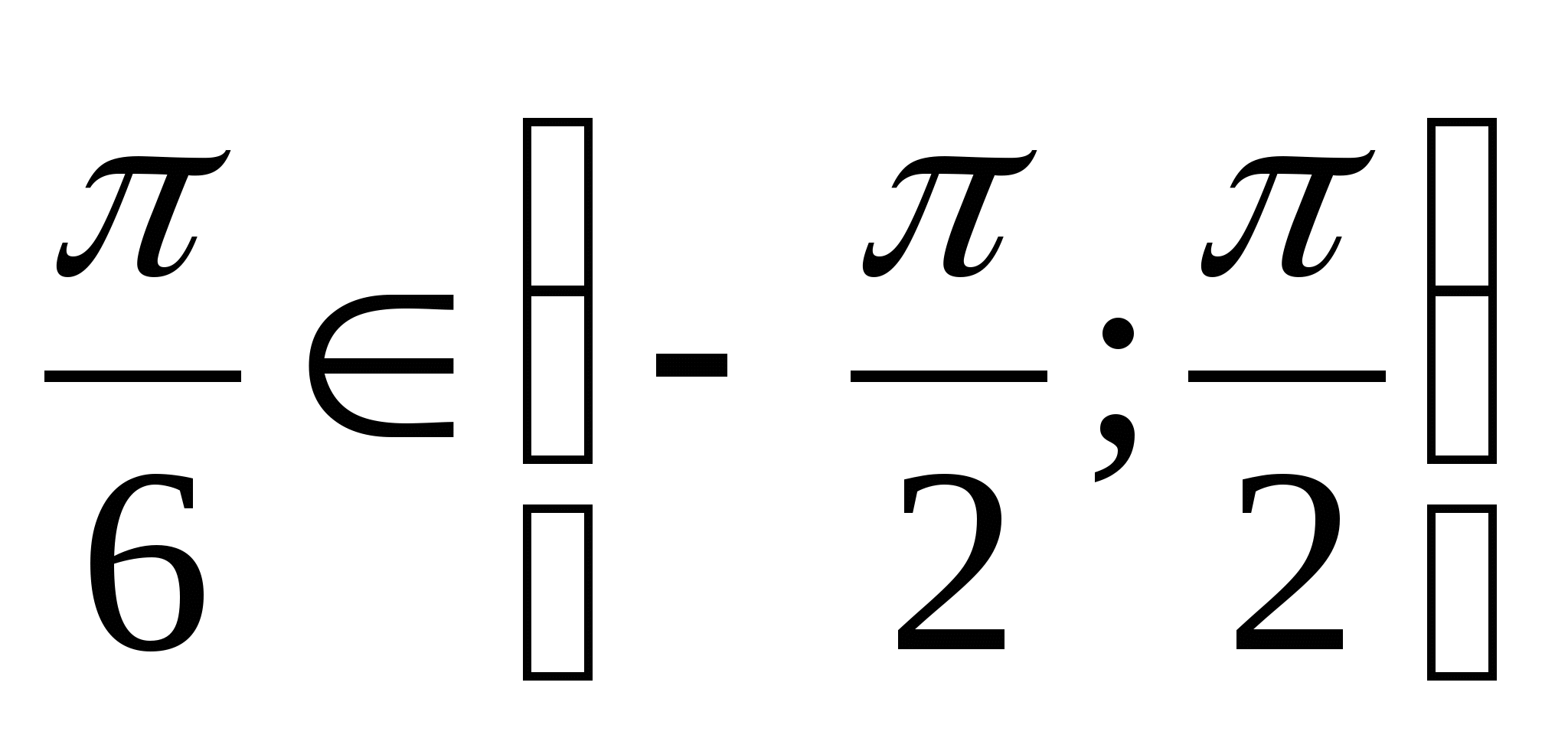 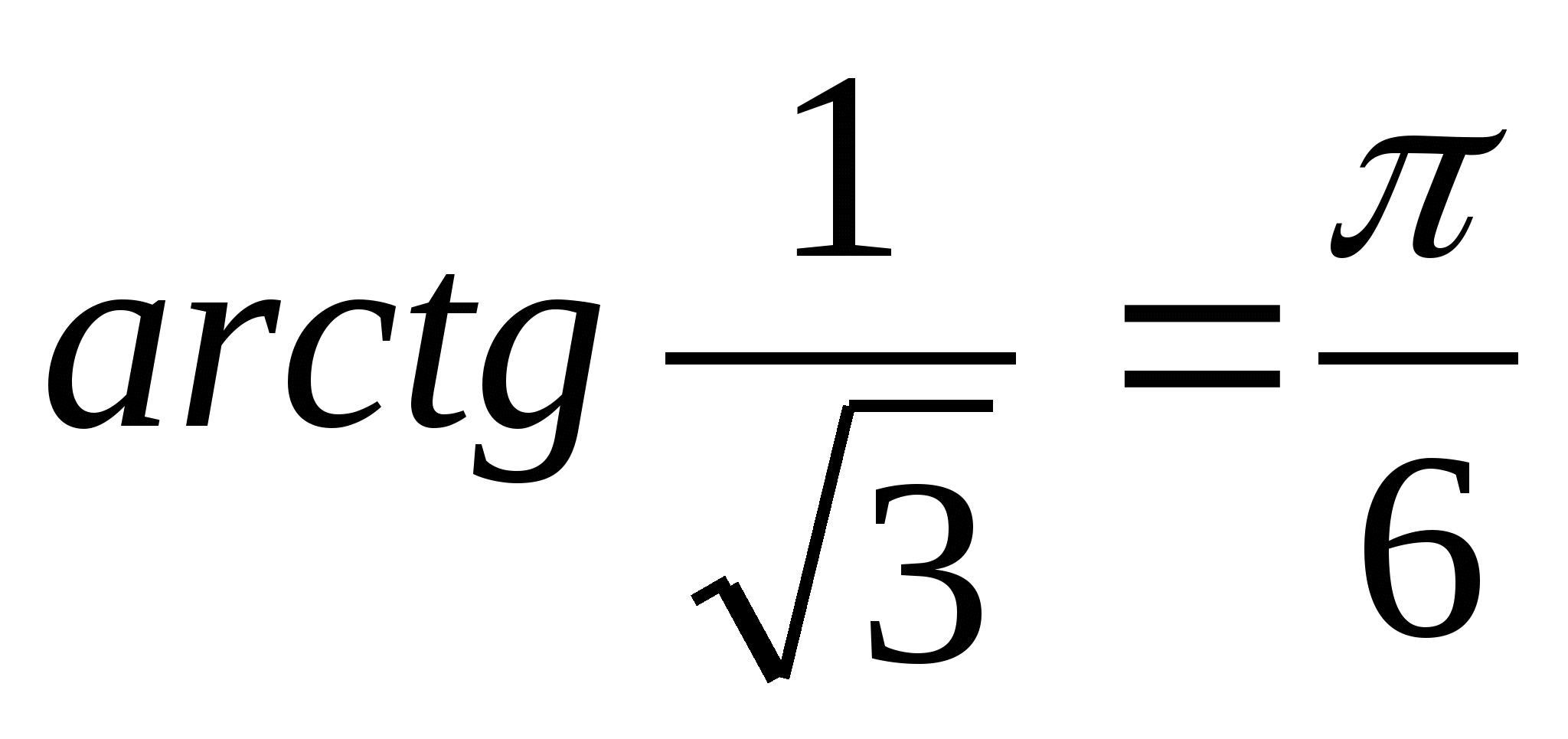 б) Так как  и , то .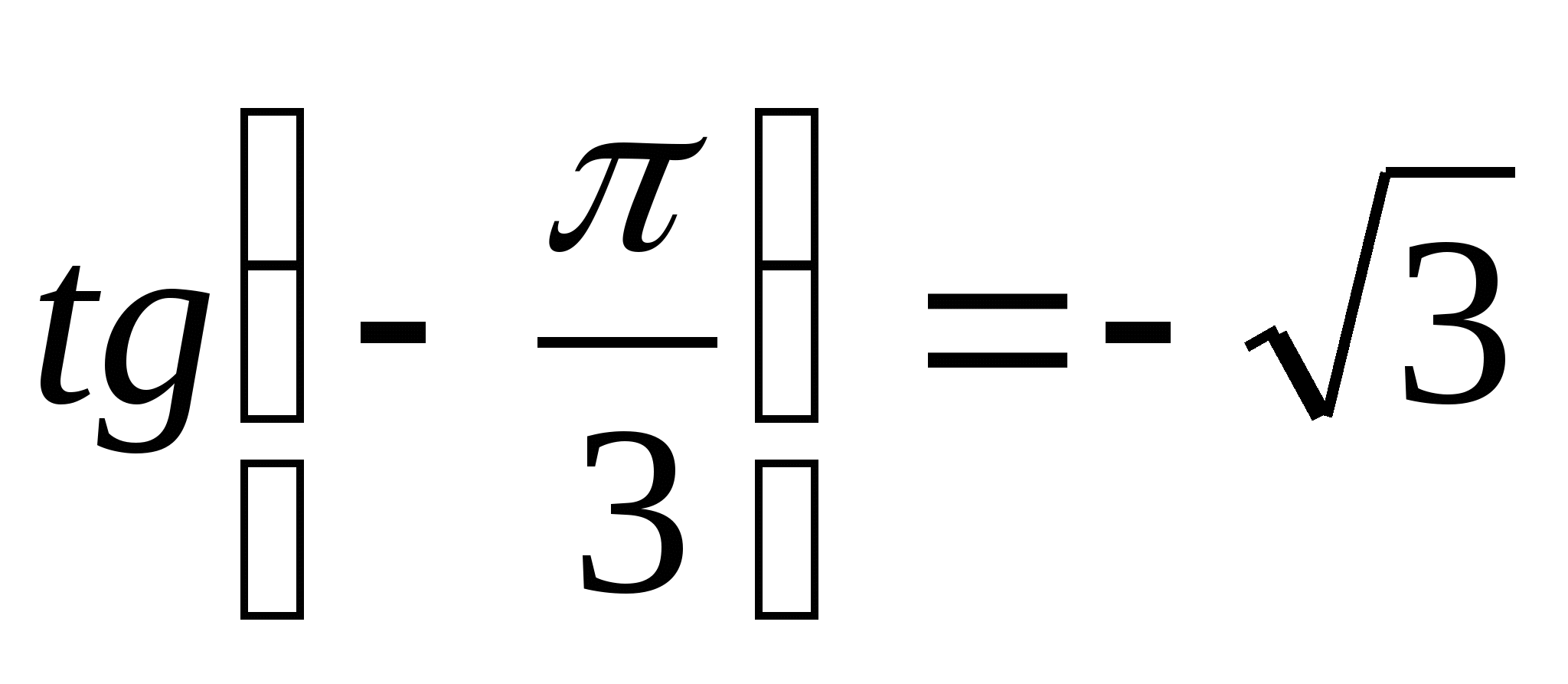 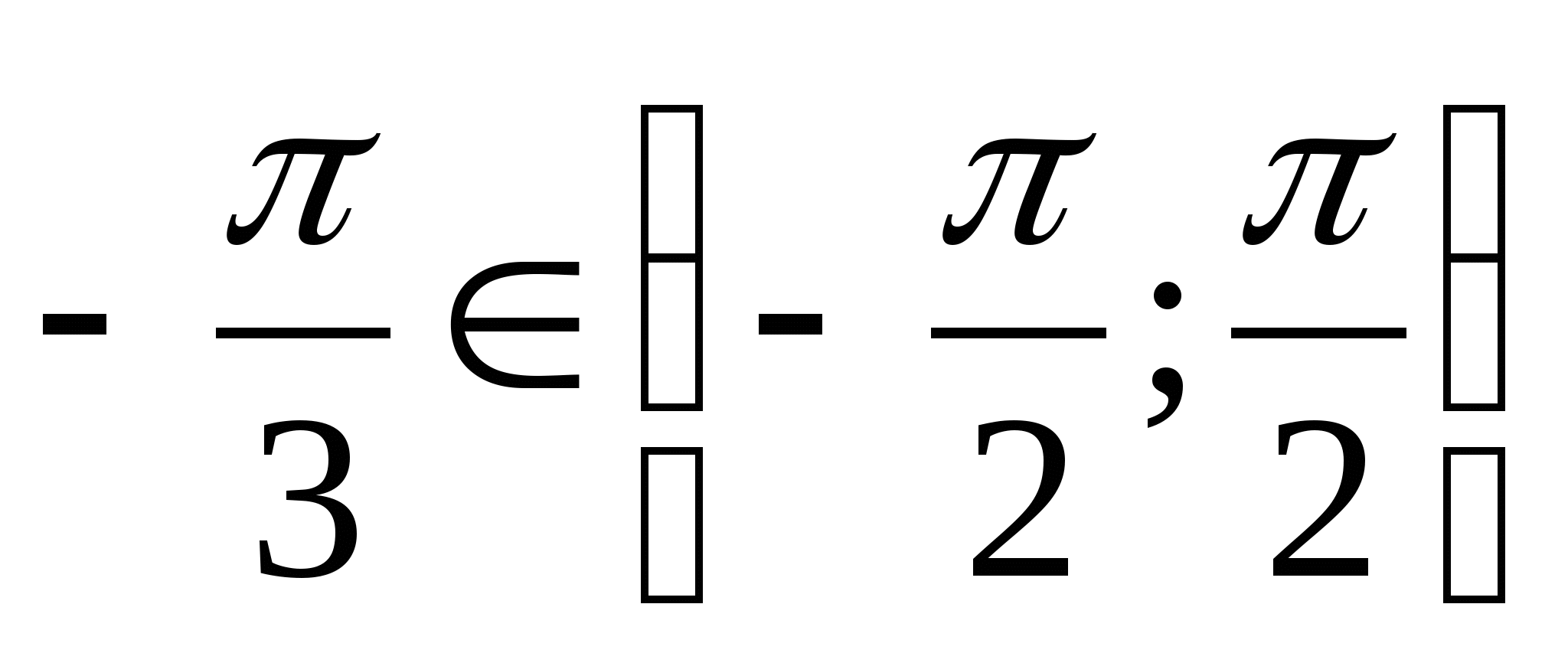 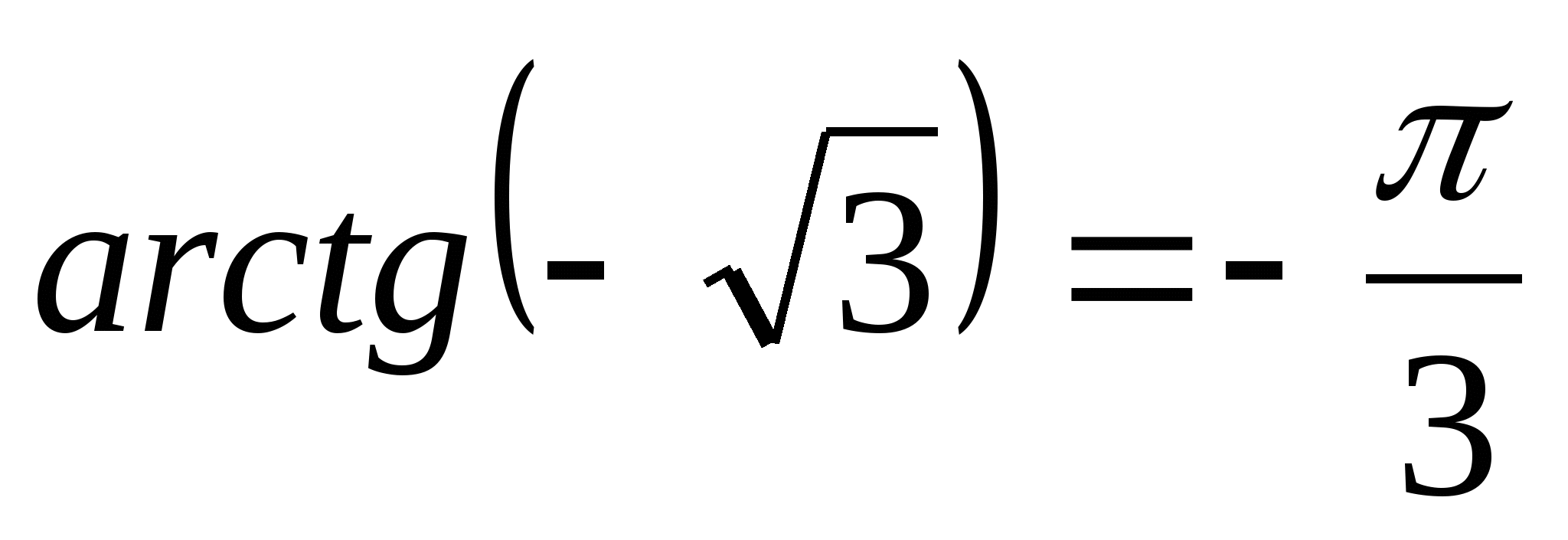 4. Арккотангенс.Определение.Арккотангенсом числа α называется такое число из интервала , котангенс которого равен α.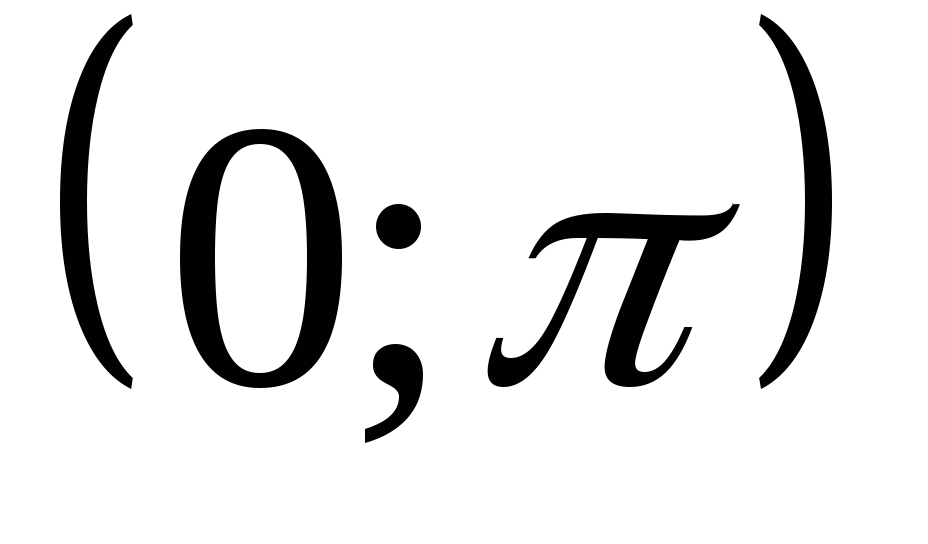 Упражнения с решениями.Пример 4. Вычислите: а) ; б) .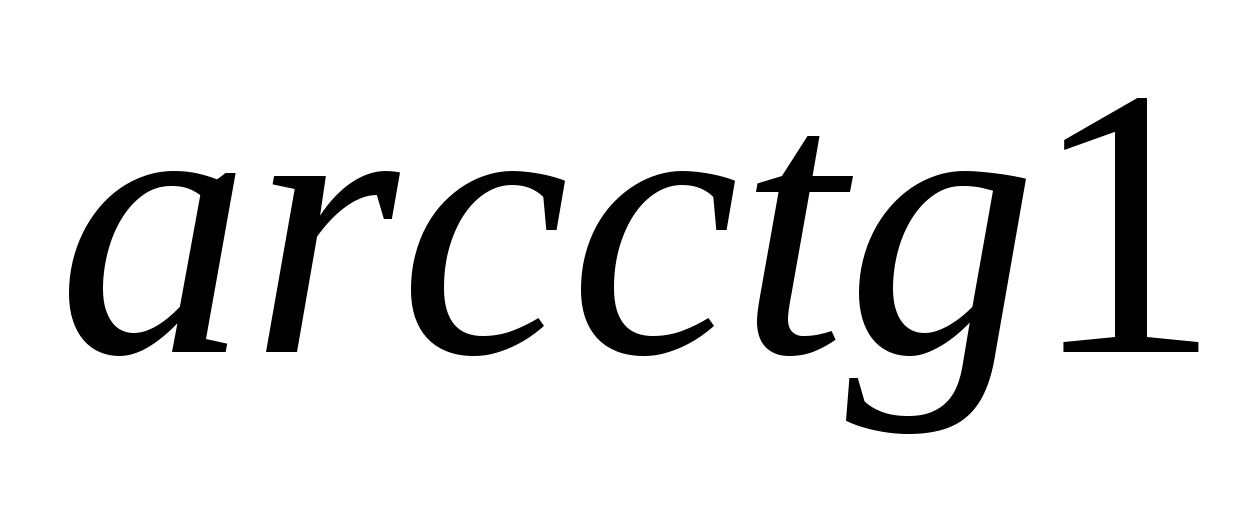 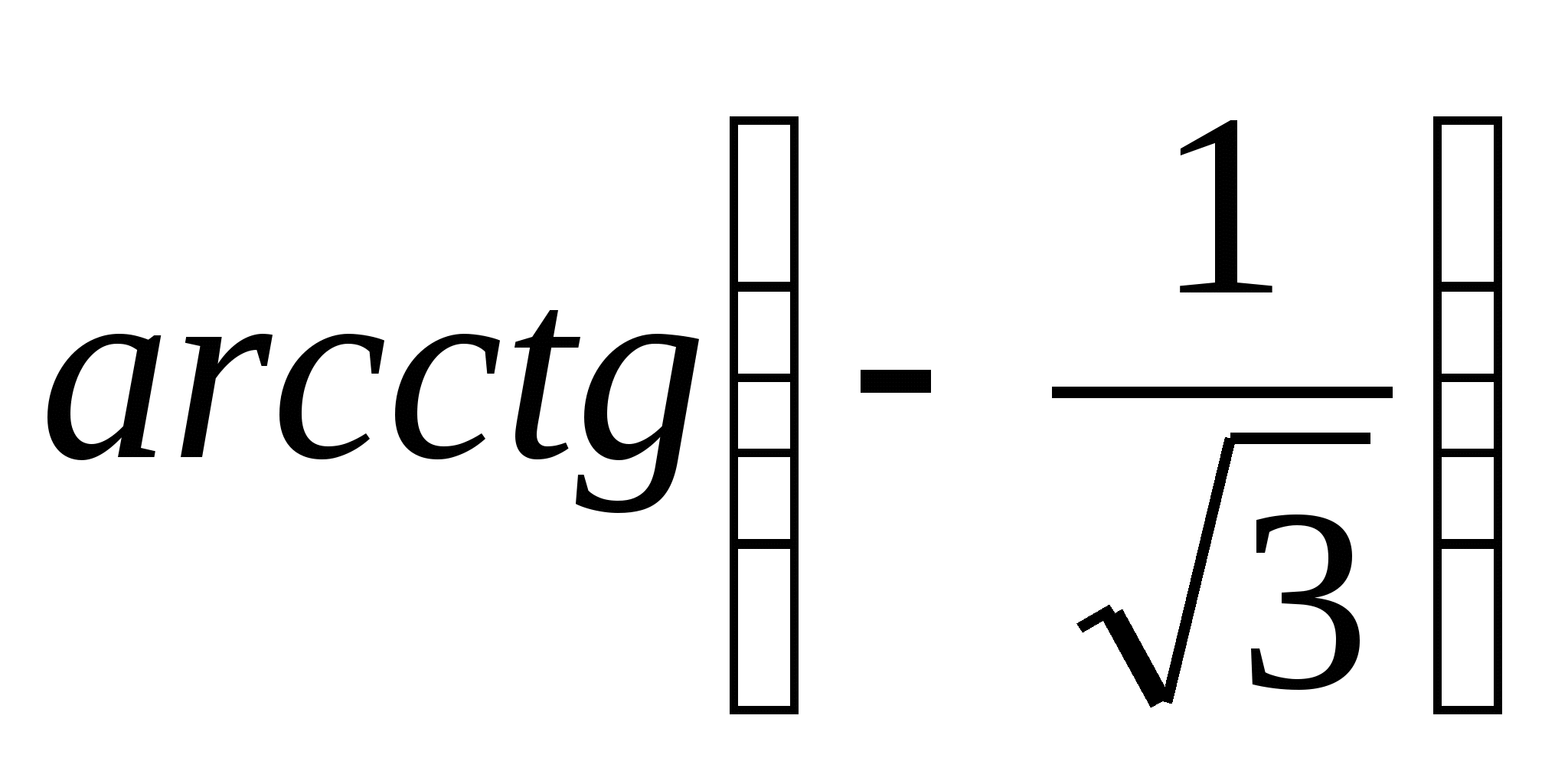 Решение. а) Так как  и , то .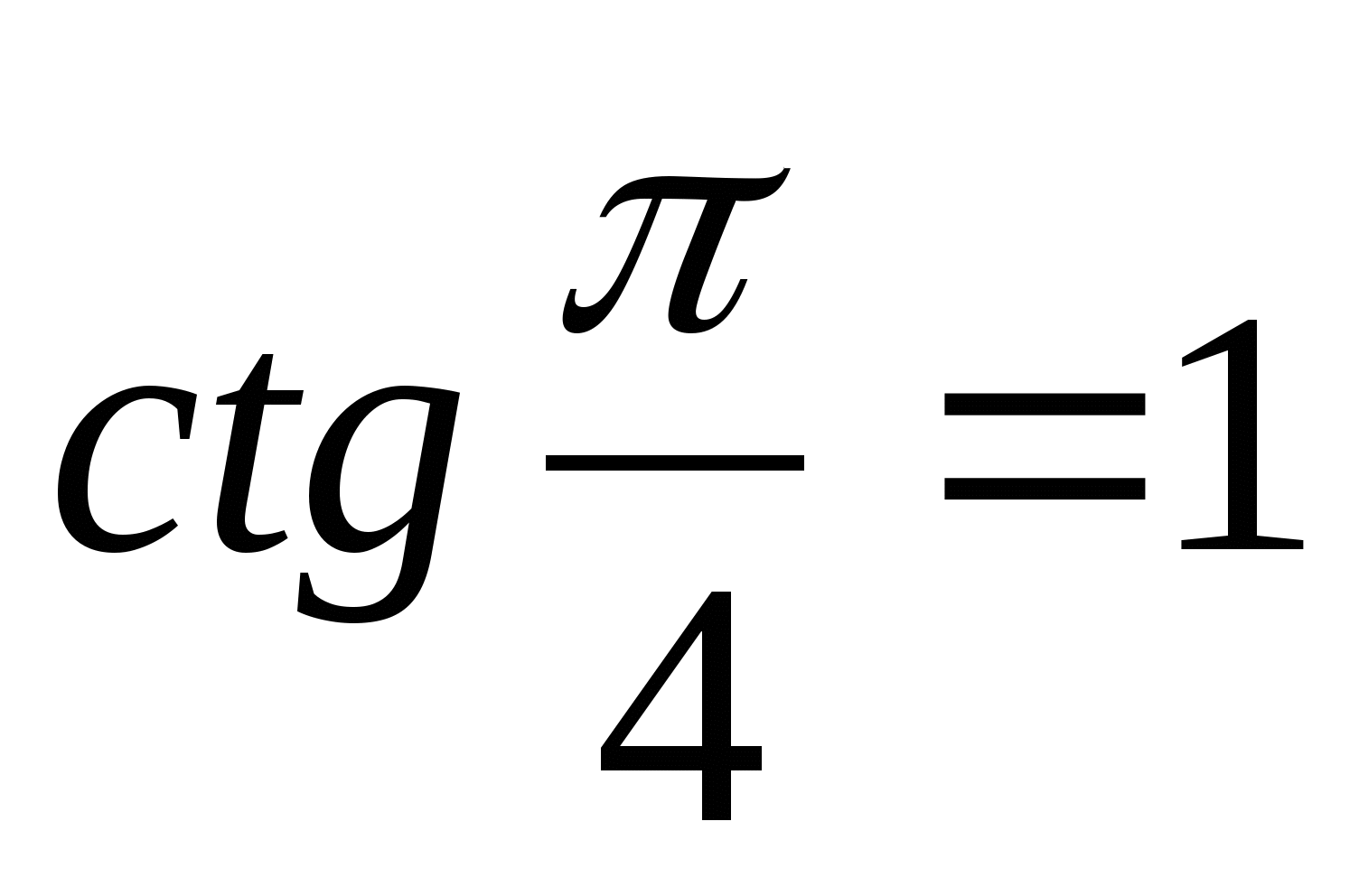 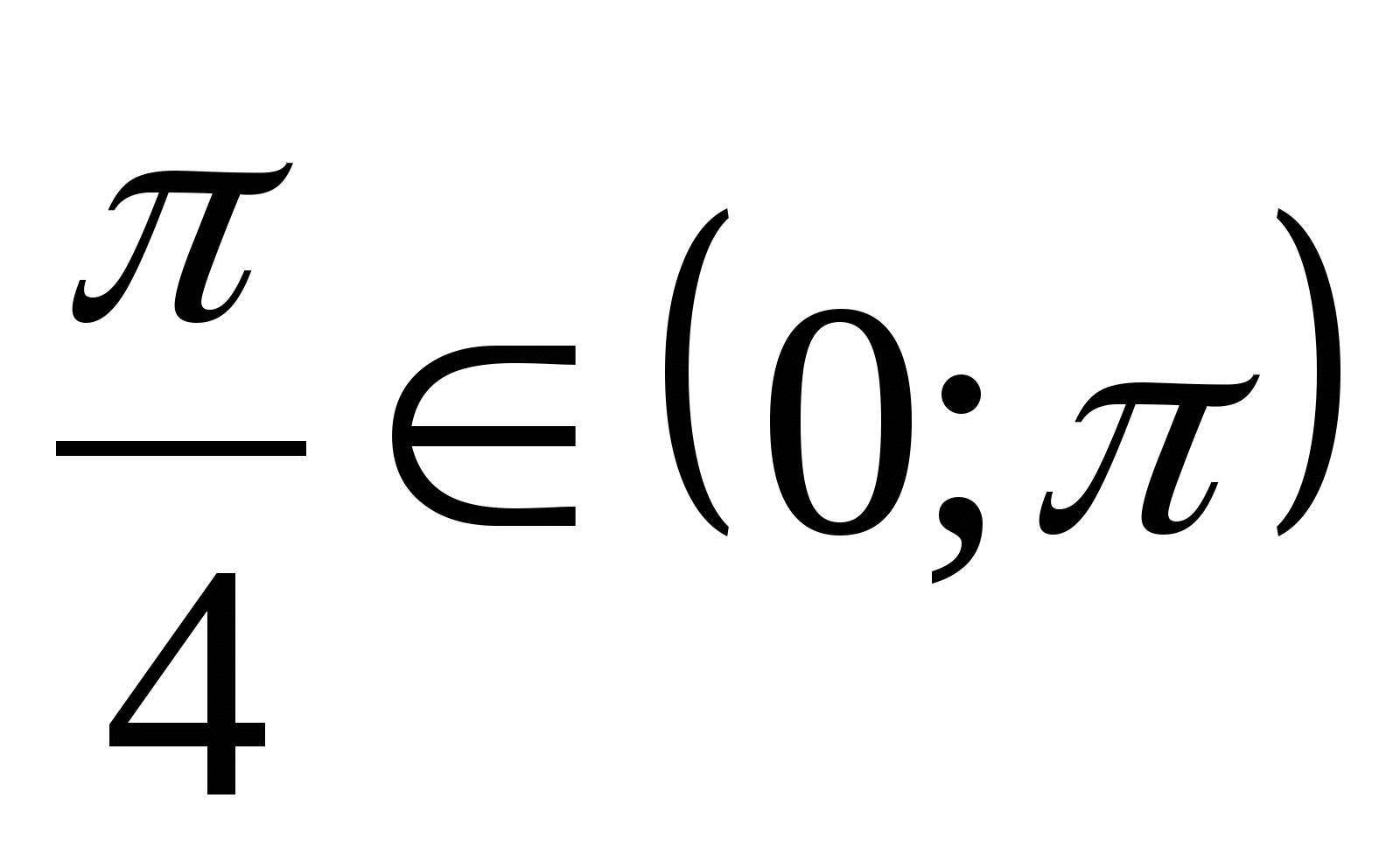 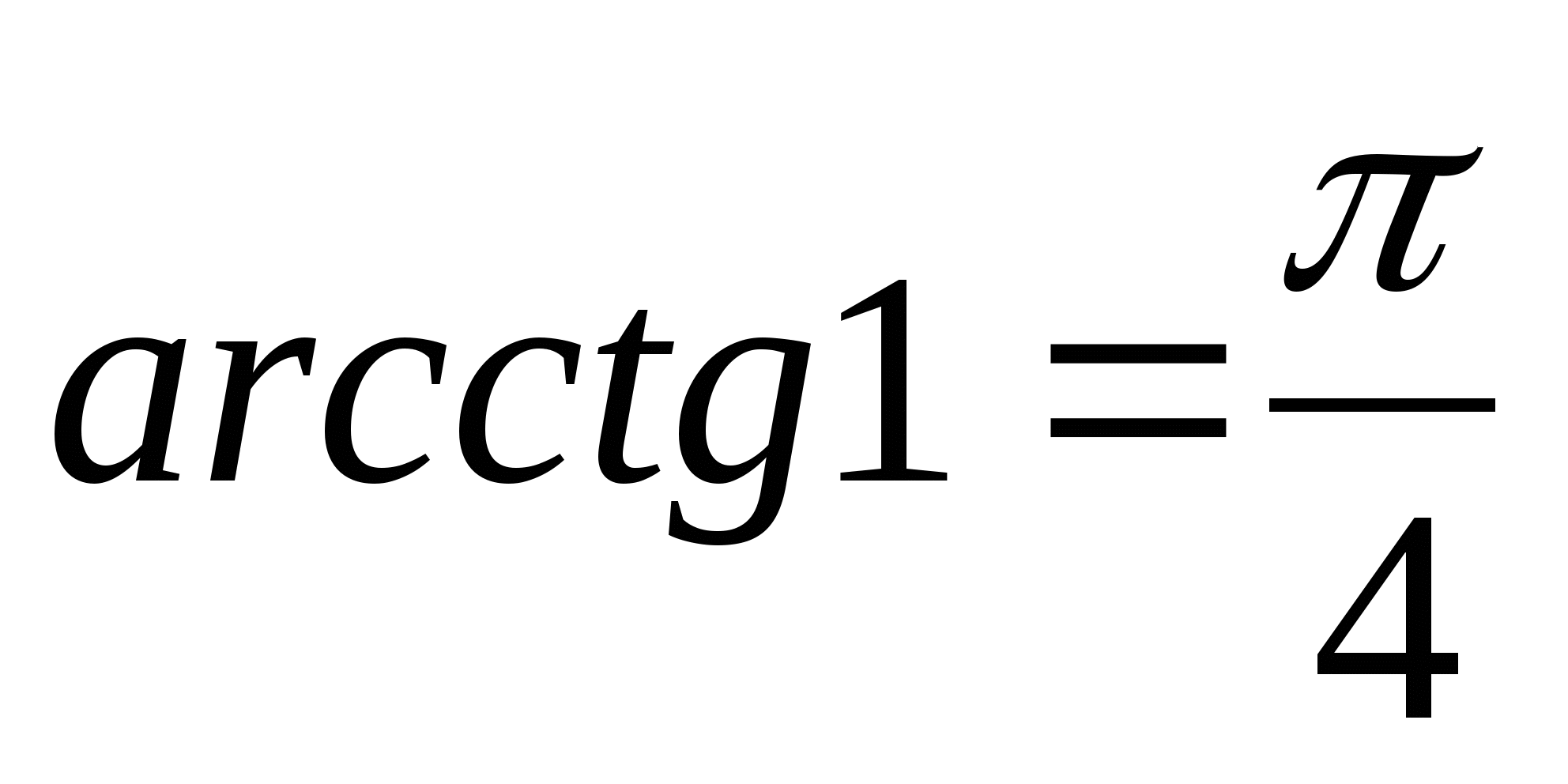 б) Так как  и , то .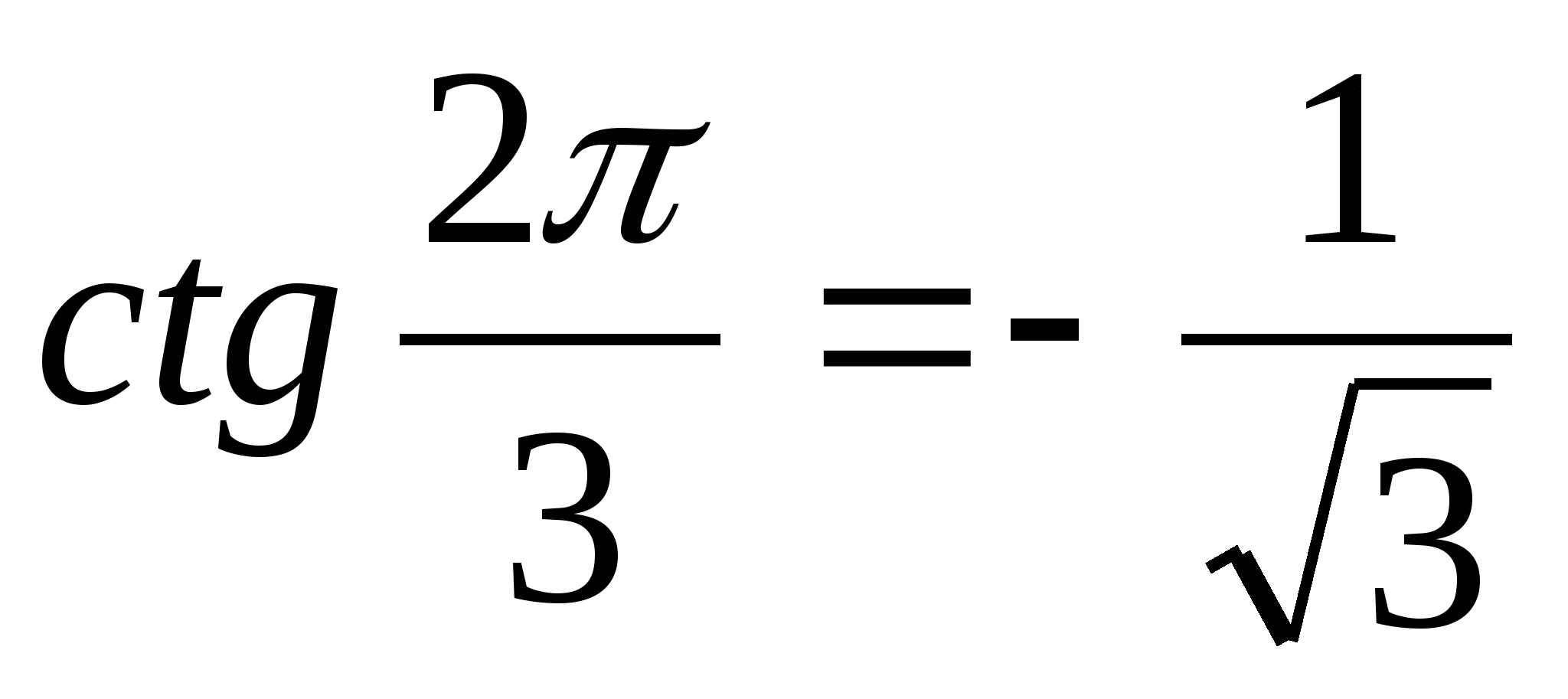 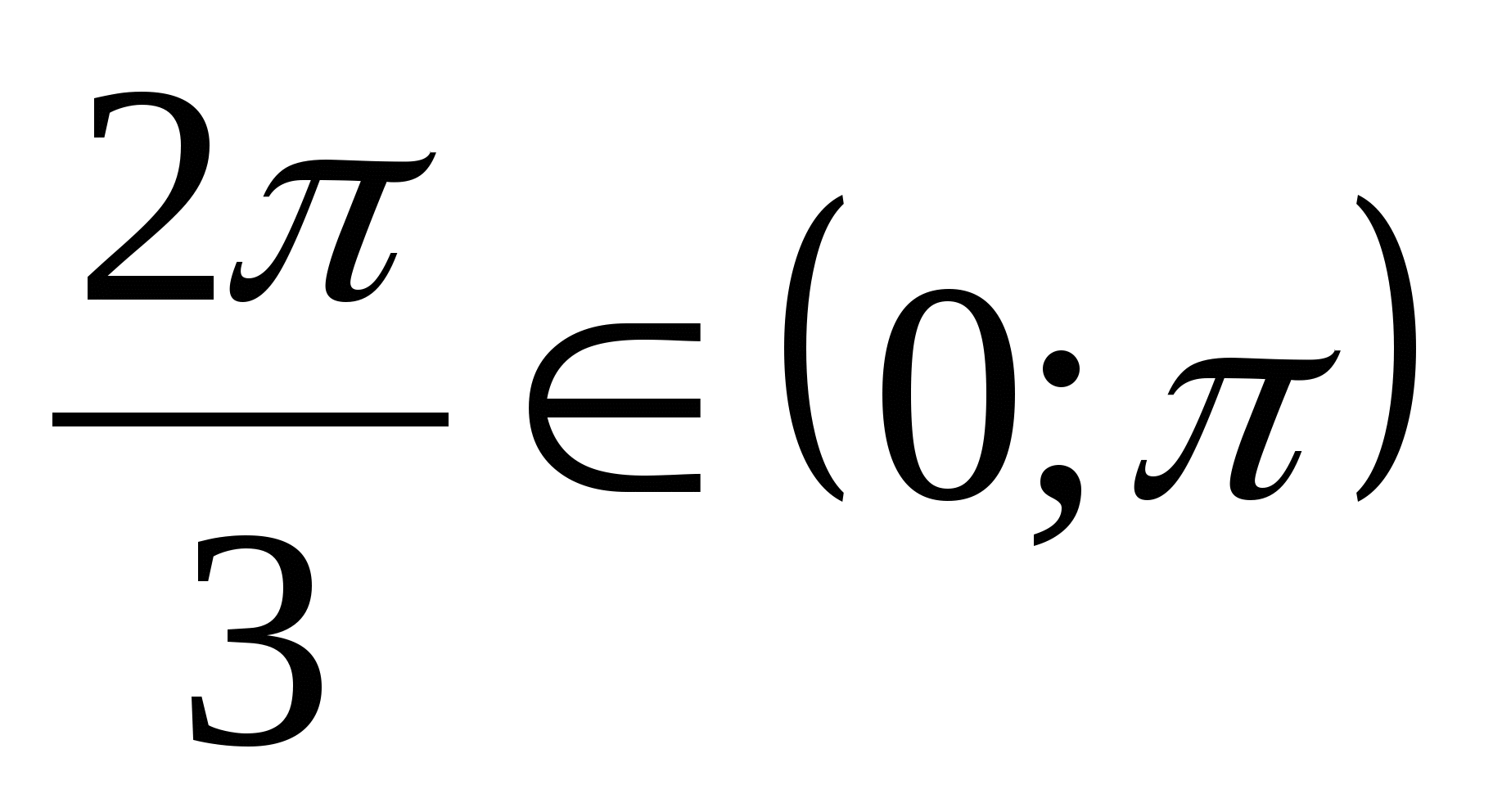 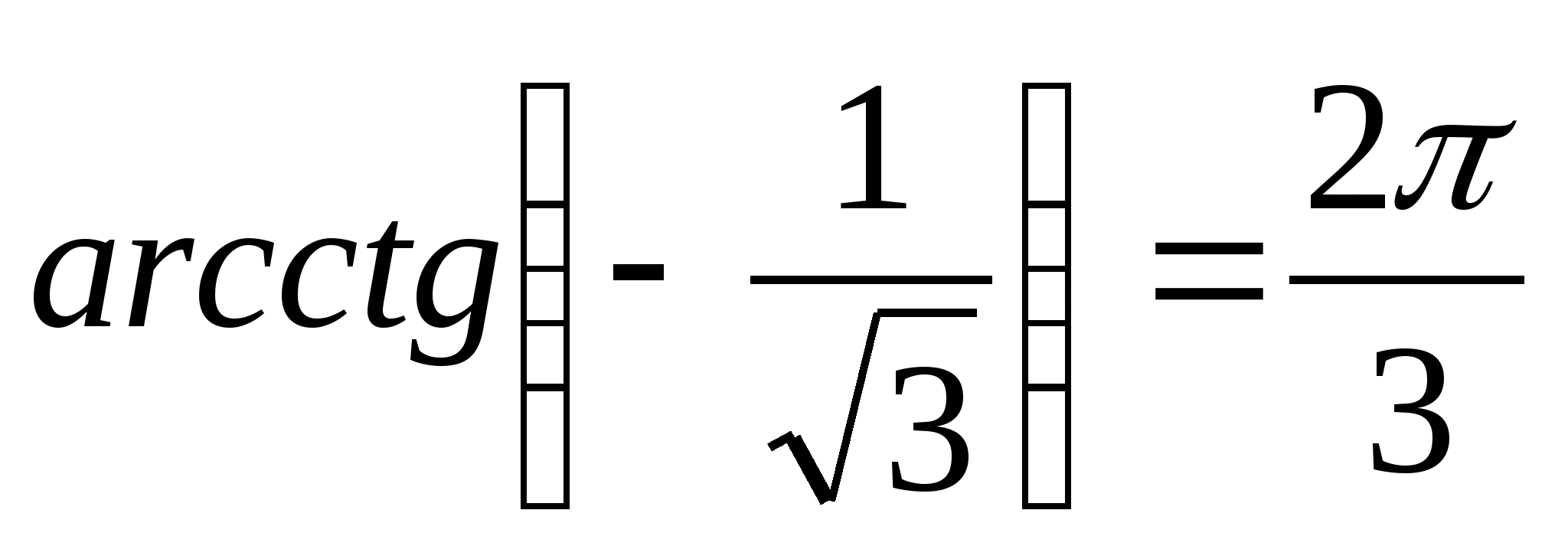 5. Свойства обратных тригонометрических функций., если ; (1)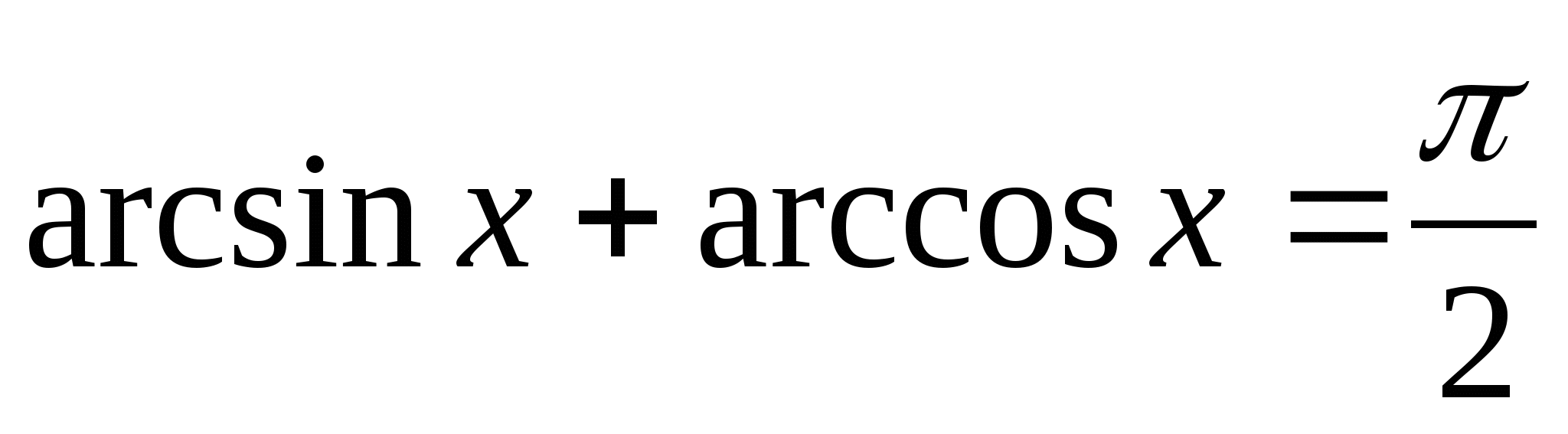 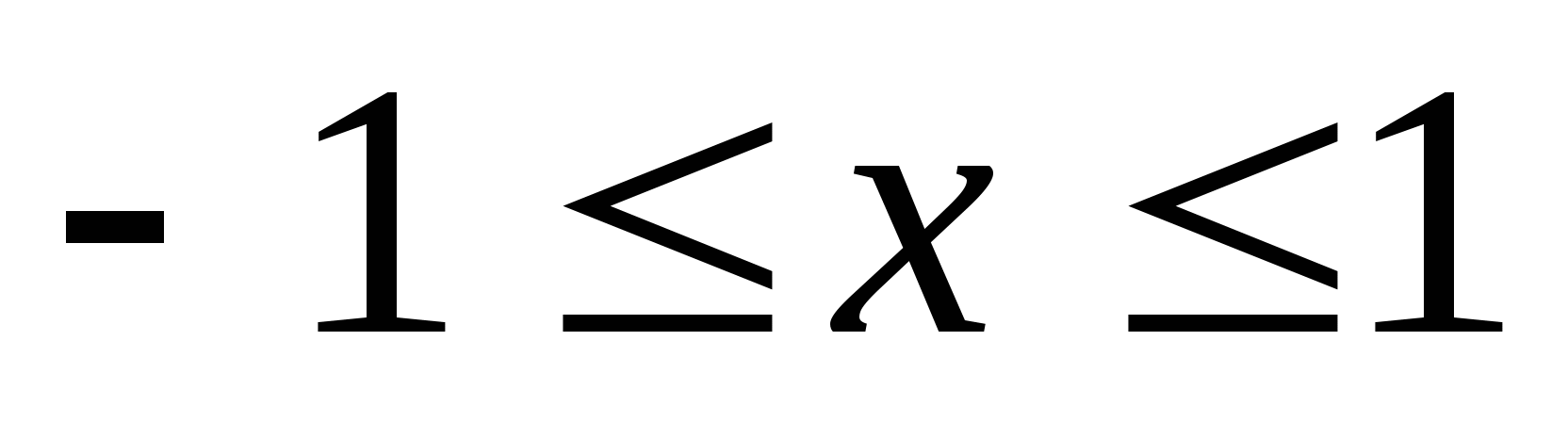 , если ; (2)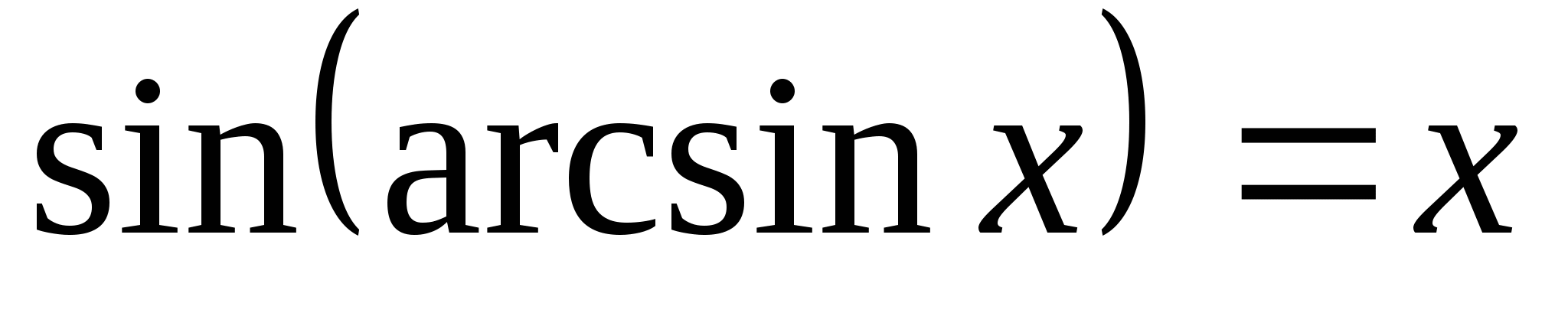 , если ; (3)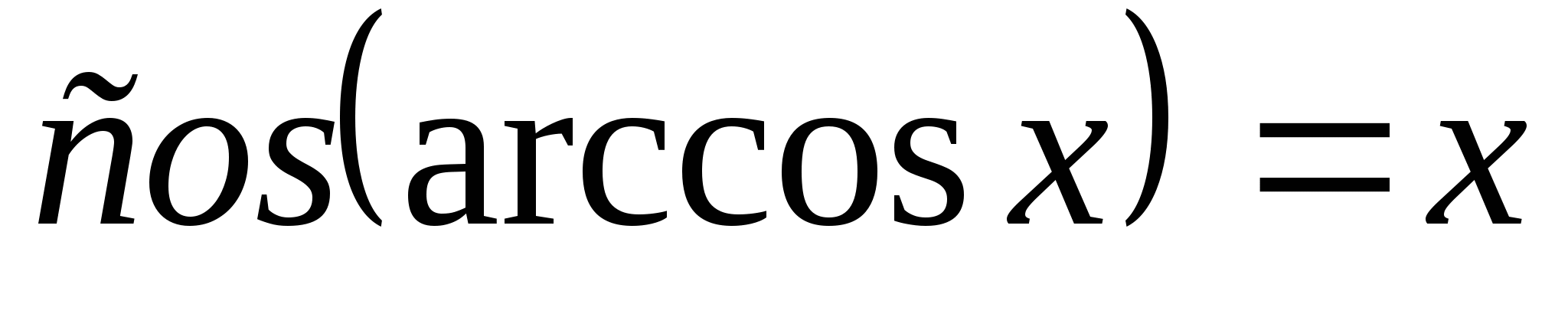 , если ; (4)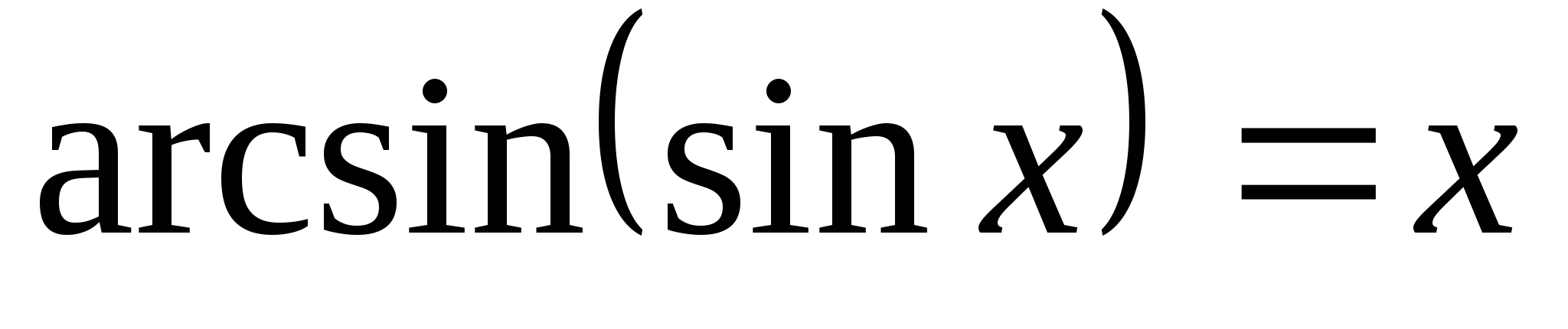 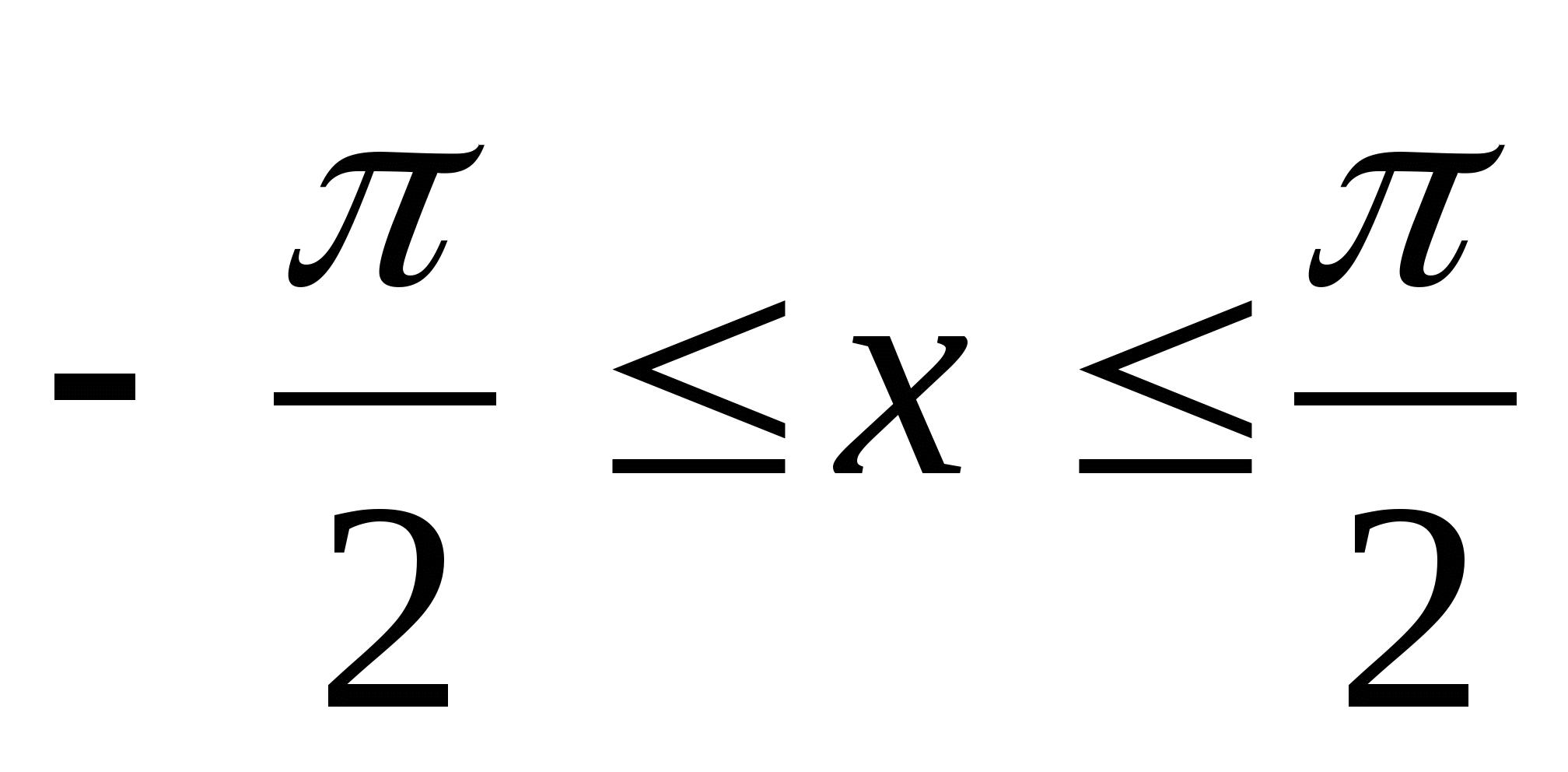 , если ; (5)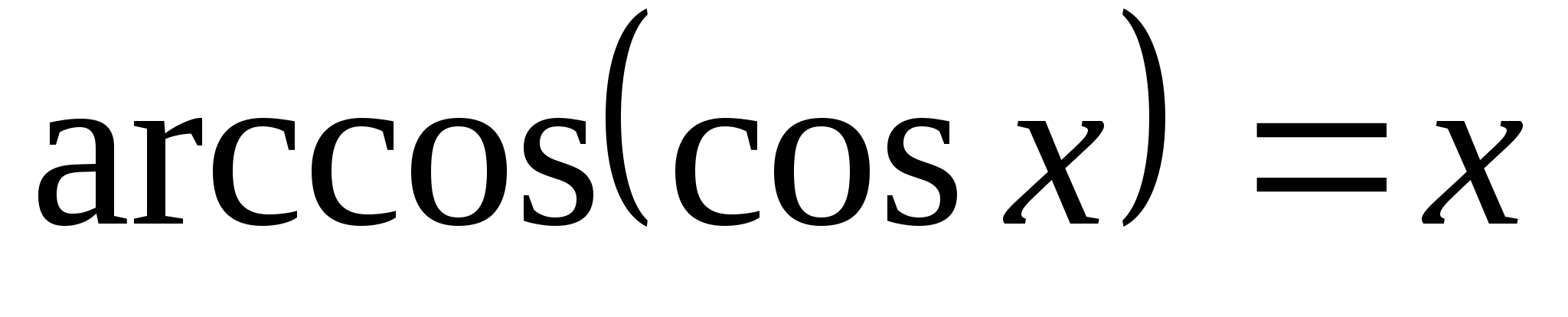 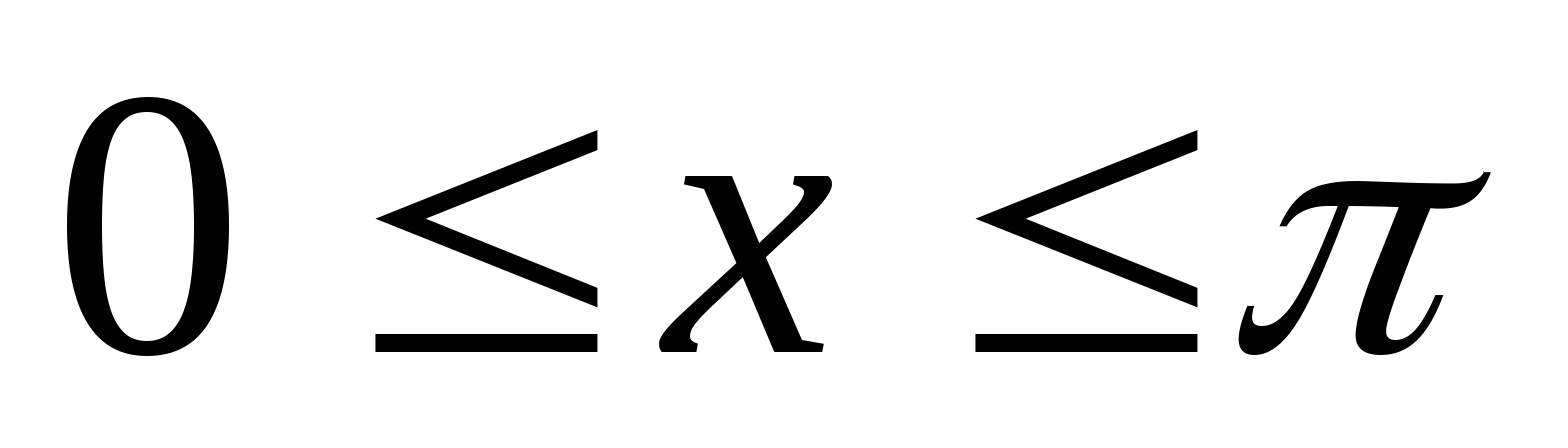 , если ; (6)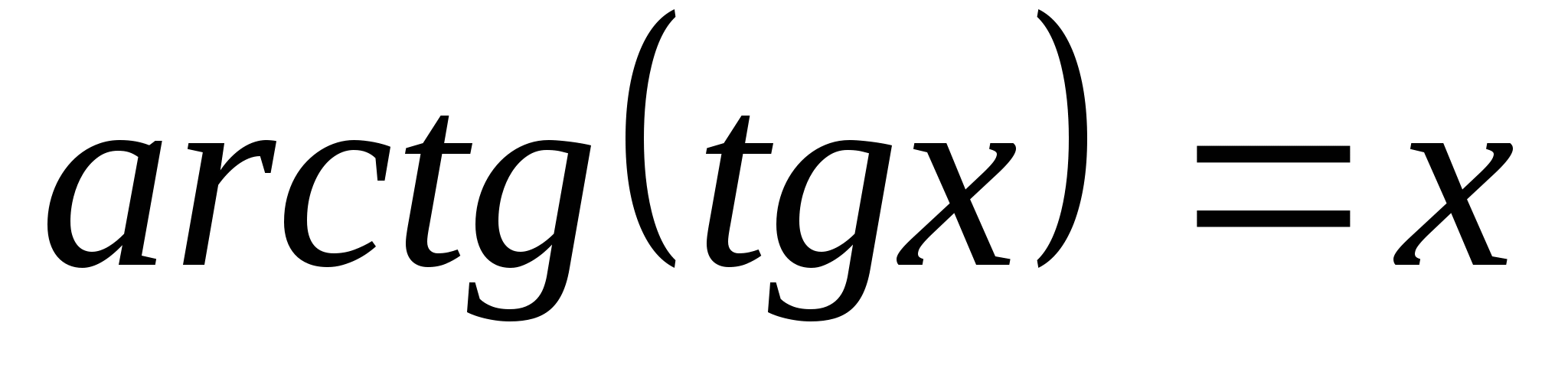 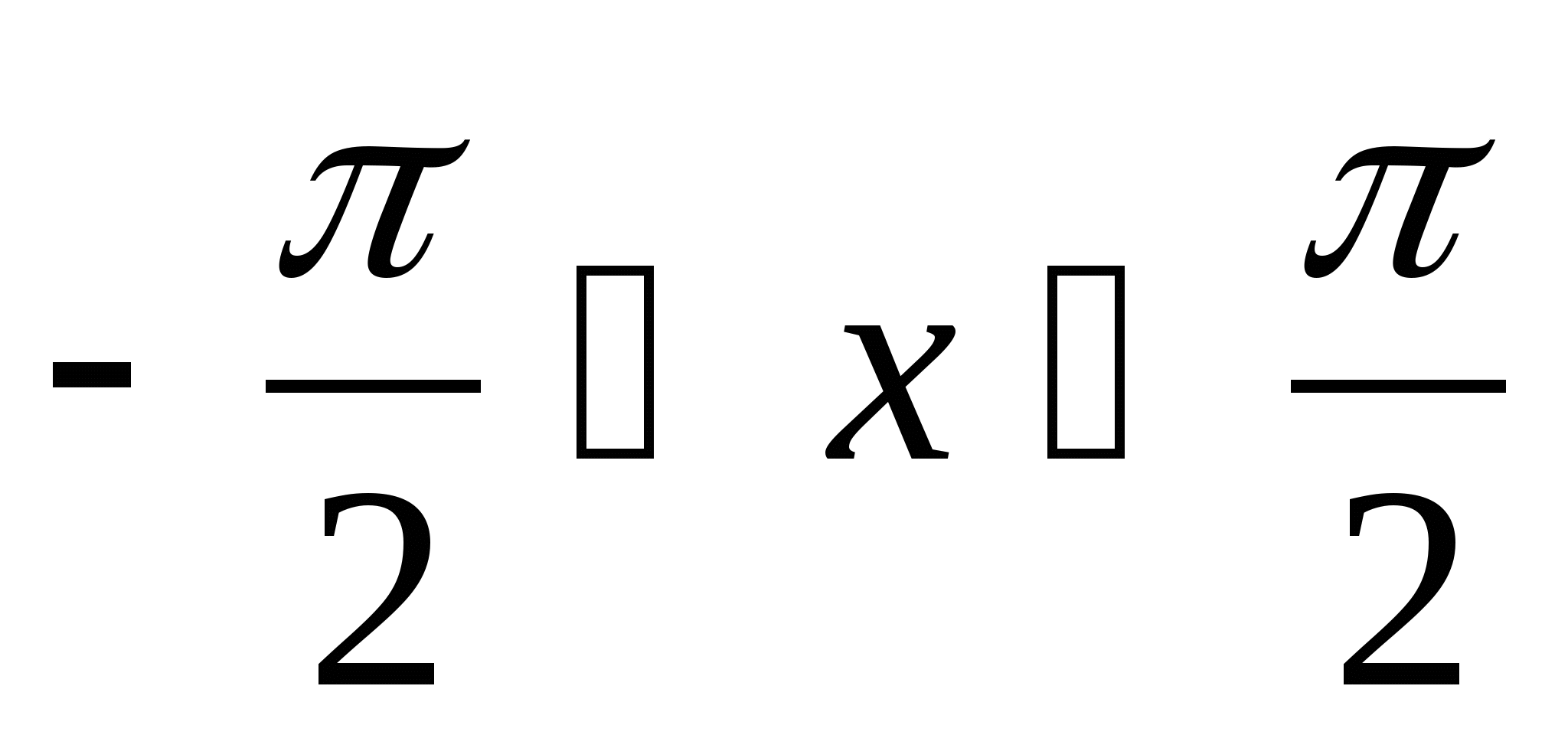 , если ; (7)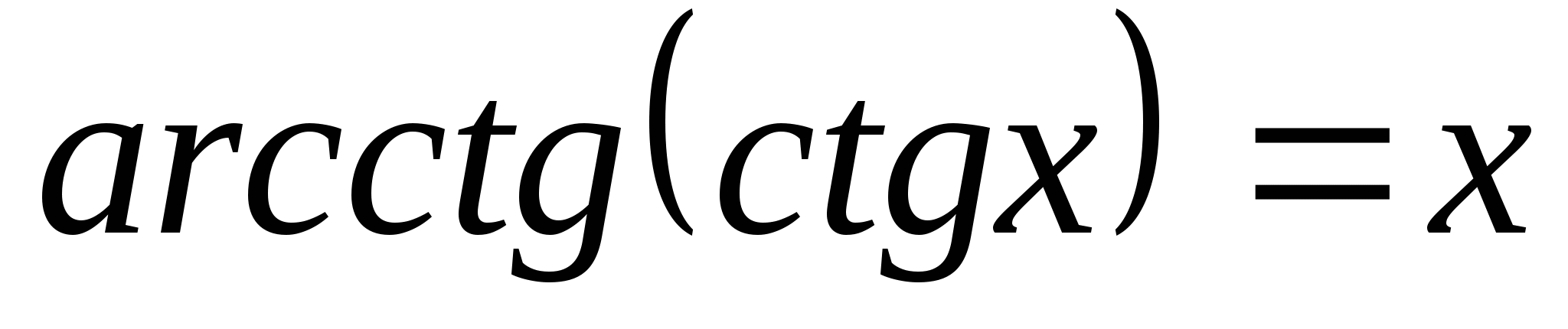 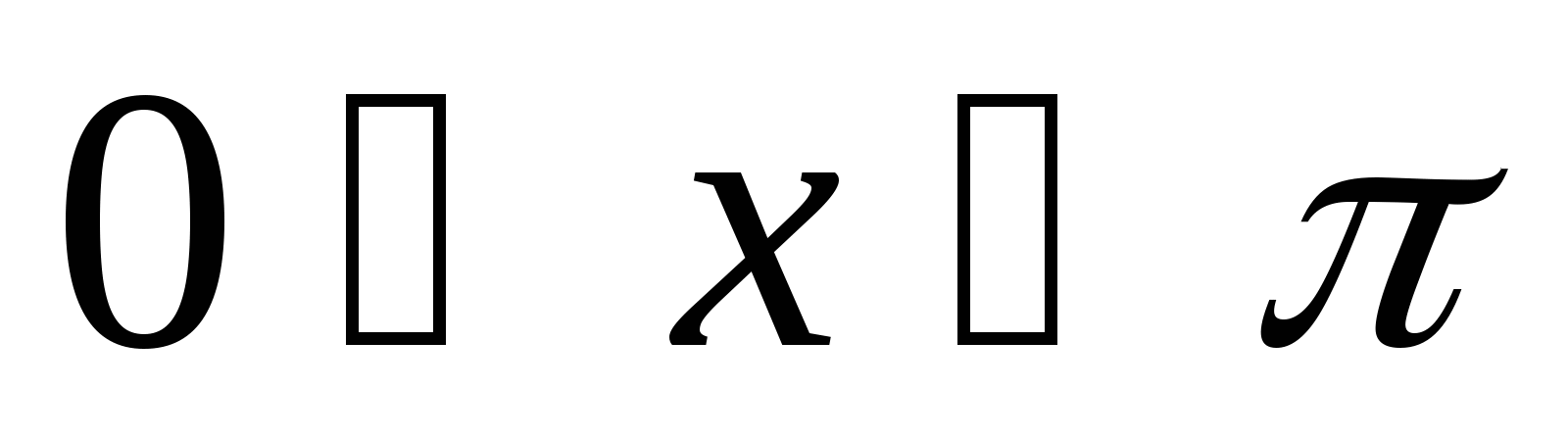 , где R. (8)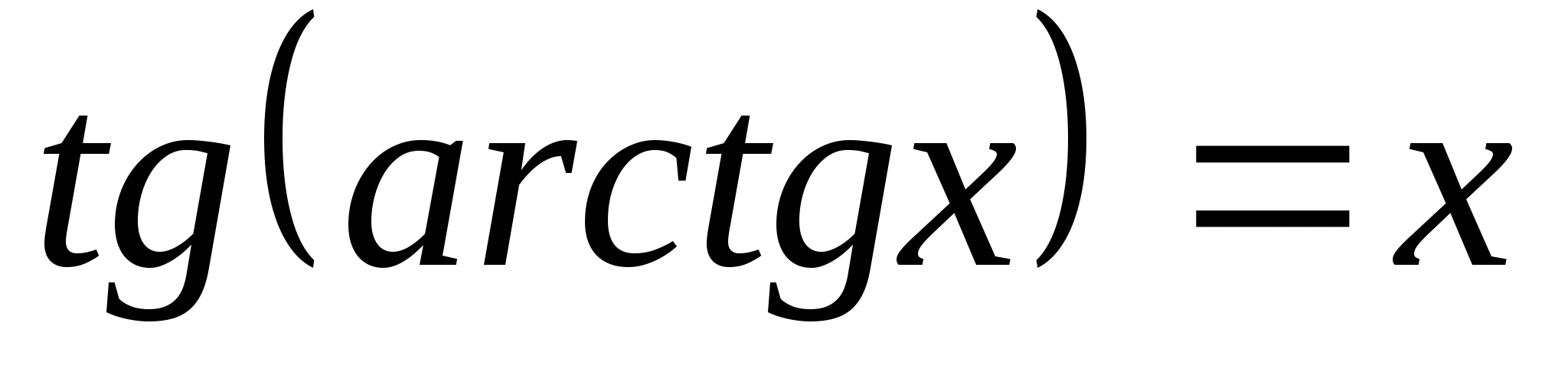 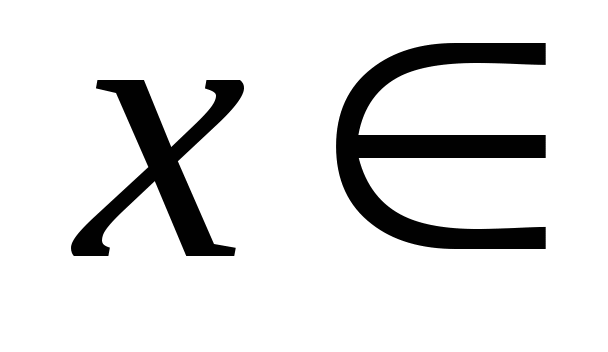 , где R. (9)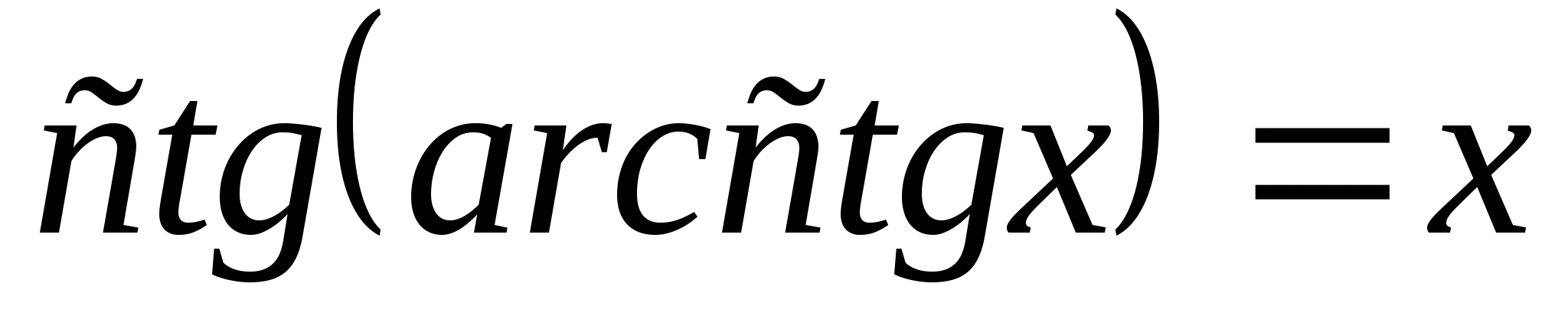 ,гдеR. (10)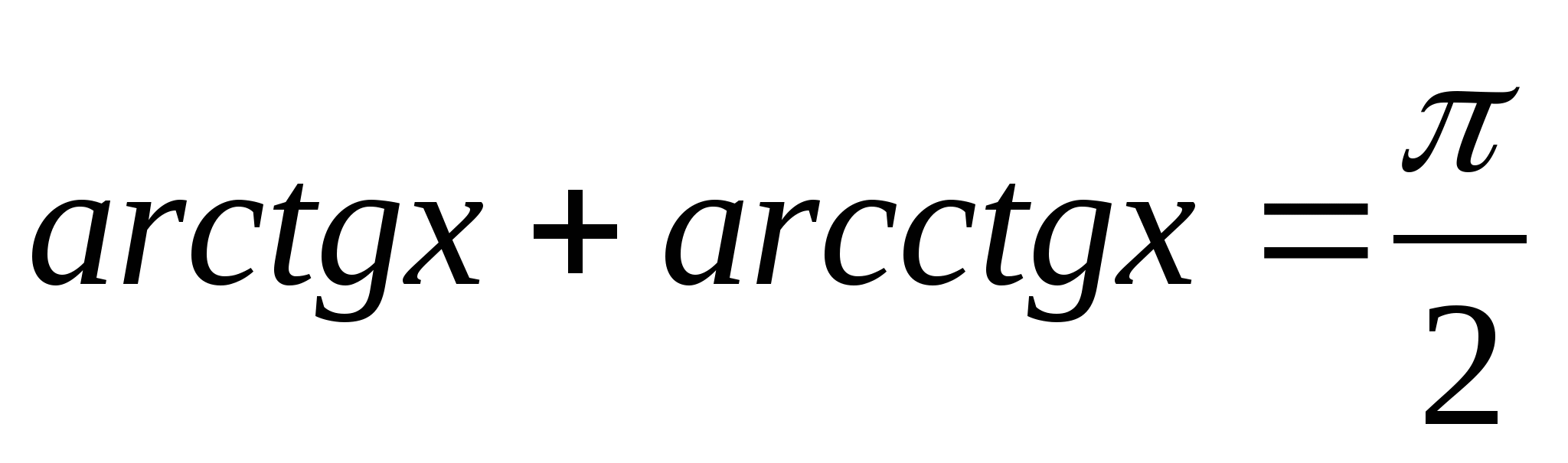 Самостоятельно решить:а) ;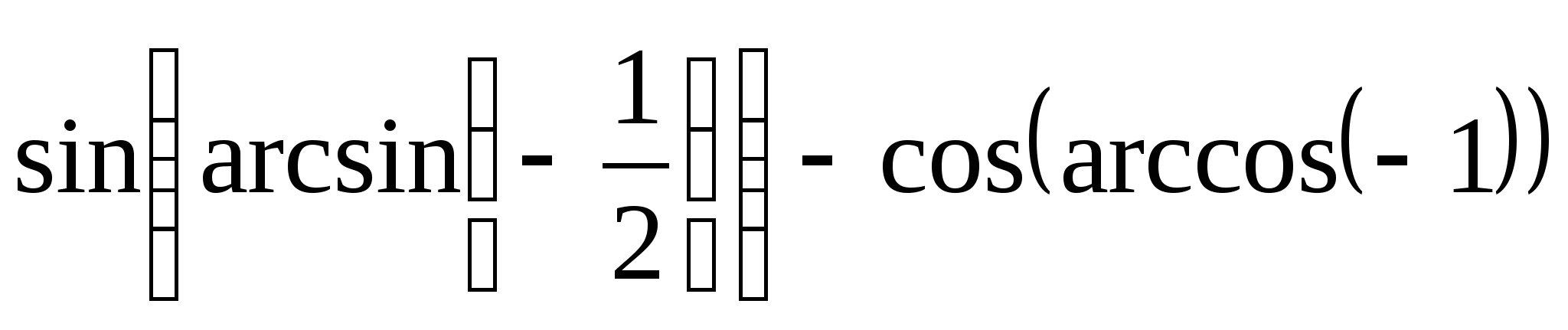 б) ;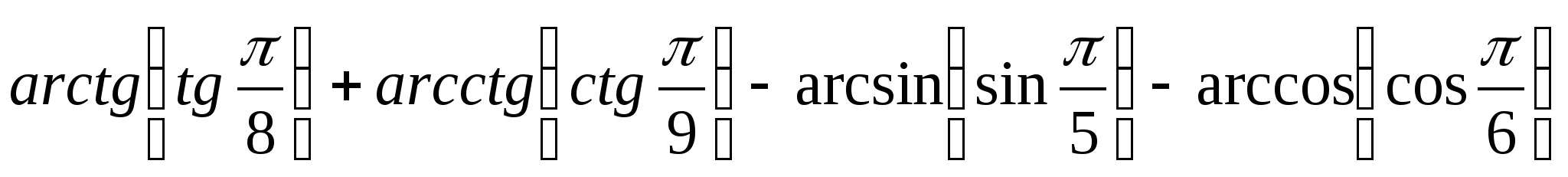 в) ;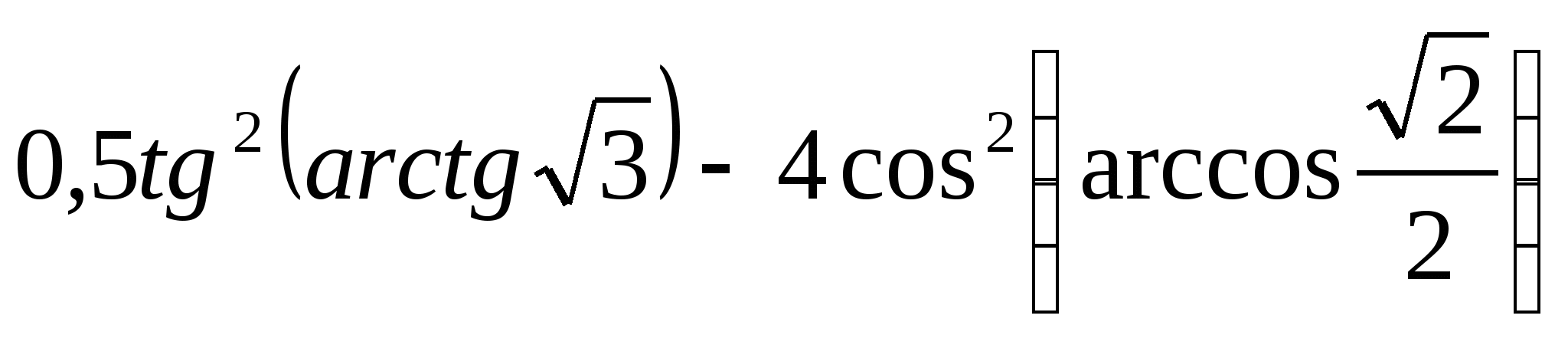 г) .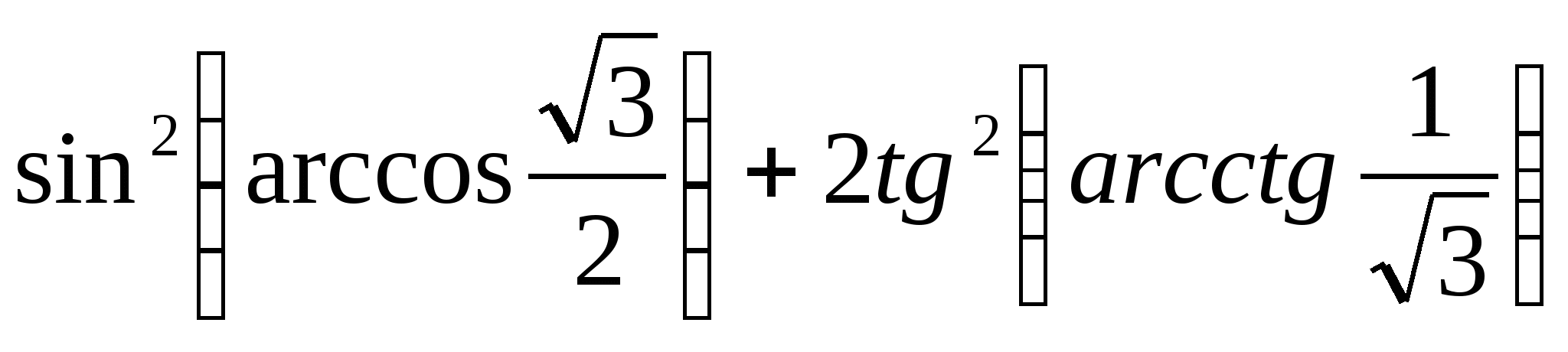 